ЧЕРНОПЕНСКИЙ  ВЕСТНИК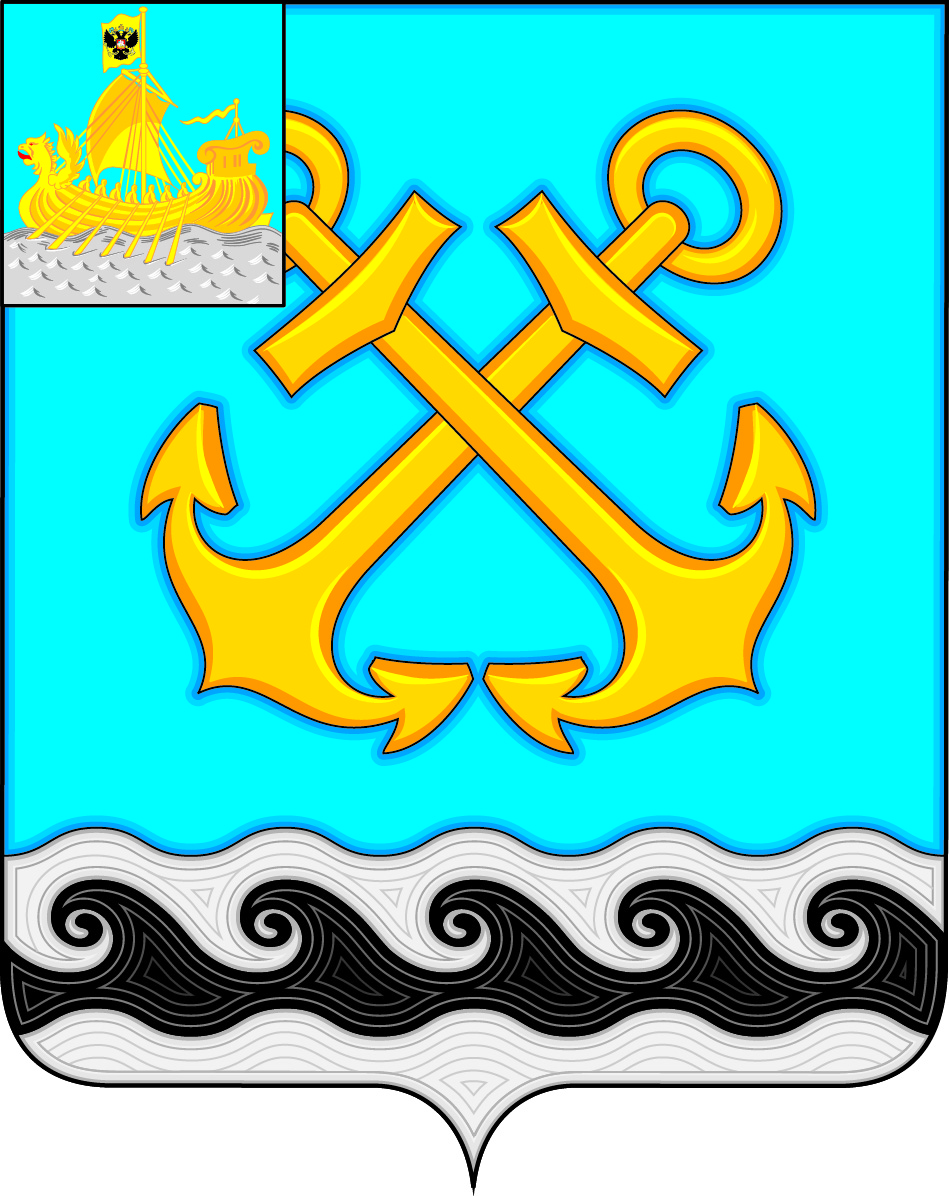 Информационный бюллетень Учредитель: Совет депутатов Чернопенского сельского поселения Костромского муниципального районаКостромской областиИнформационный бюллетеньвыходит с 30 ноября 2006 года             № 17         пятница  27 августа  2021 года Сегодня в номере:О внесении изменений и дополнений в Решение Совета депутатов МО Чернопенское сельское поселение от 30.12.2020 г. № 45 «О бюджете Чернопенского сельского поселения Костромского муниципального района на 2021 год и плановый период 2022 и 2023 годы» (в редакции от 11.03.2021 №7, от 25.03.2021 №8, от 29.04.2021 №19, от 27.05.2021 № 21, от 17.06.2021 № 23-а, от 29.07.2021 № 28)( Решение Совета депутатов от 27.08.2021 г. № 31)………………………………………………………………………………….стр. 2Об утверждении Положения о муниципальном контроле на автомобильном транспорте, городском наземном электрическом транспорте и в дорожном хозяйстве в границах населенных пунктов Чернопенского сельского поселения Костромского  муниципального района Костромской области)( Решение Совета депутатов от 27.08.2021 г. № 32)…………………………………………………………………………………….стр.14 Об утверждении Положения о муниципальном контроле  в сфере благоустройства ( Решение Совета депутатов от 27.08.2021 г. № 33)Об утверждении Положения  о  муниципальном жилищном контроле (Решение Совета депутатов от 27.08.2021 г. № 34)…………………….стр. 27О признании утратившим силу решения Совета депутатов Чернопенского сельского поселения Костромского муниципального района Костромской области от 28.06.2018  № 28 «Об утверждении Порядка осуществления муниципального жилищного контроля на территории Чернопенского сельского поселения Костромского муниципального района Костромской области» (Решение Совета депутатов от 27.08.2021 г. № 35)………………………………………………………………………………….стр. 54О внесении изменений в постановление администрации Чернопенского сельского поселения от 31.10.2019 № 105 «Об утверждении Муниципальной программы «Благоустройство территории Чернопенского сельского поселения на 2020-2023 годы»» (в редакции постановления  от 24.01.2020 № 8, от 27.02.2020 № 19, от 23.03.2020 № 24, от 02.11.2020 № 95, от 24.03.2021 № 19) (Постановление администрации от 24.08.2021 № 37)………………………………………………………………………………....стр. 55О внесении изменений в постановление главы Чернопенского сельского поселения от 02.04.2018 № 3 «Об утверждении муниципальной  программы «Развитие дорожного хозяйства в    Чернопенском сельском поселении Костромского муниципального района Костромской области на 2018-2022 годы»» (в редакции постановления  от 02.07.2018 № 4, от 16.11.2018 № 6, от 22.02.2019 №1, от 14.05.2019 № 4, от 31.10.2019 № 5, от 23.01.2020 № 1, от 31.07.2020 № 2, от 31.08.2020 № 3, от 02.11.2020 № 5)  (Постановление главы поселения от 24.08.2021 № 4)………………………………………..стр.67 КОСТРОМСКАЯ ОБЛАСТЬКОСТРОМСКОЙ МУНИЦИПАЛЬНЫЙ РАЙОНСОВЕТ ДЕПУТАТОВЧЕРНОПЕНСКОГО СЕЛЬСКОГО ПОСЕЛЕНИЯтретьего созыва                                                       Р Е Ш Е Н И Е   26  августа  2021   года   №   31                                                    п. СухоноговоРассмотрев проект бюджета муниципального образования Чернопенское сельское поселение Костромского муниципального района Костромской области на 2021 год и на плановый период 2022 и 2023 годов, в соответствии с Бюджетным кодексом Российской Федерации, Уставом Чернопенского сельского поселения Костромского муниципального района Костромской области, положением «О бюджетном устройстве и  бюджетном процессе в Чернопенском сельском поселении»,  Совет депутатов Чернопенского сельского  поселения Костромского муниципального района Костромской области   третьего созываР Е Ш И Л:Внести  в  решение  Совета  депутатов Чернопенского сельского поселения Костромского муниципального района Костромской области «О бюджете Чернопенского сельского поселения на 2021 год и на плановый период 2022 и 2023 годов» от  30.12.2020 года № 45 следующие изменения:Увеличить доходную часть бюджета на 2021 год на 921 989,00 рублей, в том числе за счет увеличения  собственных доходов на 921 989,00 рублей, увеличения  безвозмездных поступлений на 00,00 рублей,  увеличить расходную часть бюджета на 921 988,40 рублей.Пункт 1 изложить в следующей редакции: «Утвердить основные характеристики бюджета Чернопенского сельского поселения на 2021 год:1.1. прогнозируемый объем доходов бюджета Чернопенского сельского поселения в сумме 34 088 501,00  рубль, в т. ч. объем собственных доходов в сумме 14 175 789,00 рублей, объем безвозмездных поступлений от других бюджетов бюджетной системы Российской Федерации в сумме 19 872 712,00   рублей, объем прочих безвозмездных поступлений 35 000,00 рублей;1.2. объем расходов бюджета Чернопенского сельского поселения в сумме 34 426 003,00 рубля;1.3. Установить размер дефицита бюджета на 2021 год в сумме 
337 502,00 рубля»   3. Приложение № 2 «Источники  финансирования дефицита бюджета Чернопенского сельского поселения на 2021 год», приложение № 5 «Объем прогнозируемых доходов бюджета Чернопенского сельского поселения на 2021 год», приложение №7 «Распределение бюджетных ассигнований на реализацию муниципальных программ администрации Чернопенского сельского поселения Костромского муниципального района на 2021, 2022, 2023 год», приложение № 8 «Ведомственная структура, распределение бюджетных ассигнований по разделам, подразделам, целевым статьям и видам расходов классификации расходов бюджетов  РФ  бюджета  Чернопенского сельского поселения на 2021 год» изложить в новой редакции;4. Настоящее решение вступает в силу с момента подписания и подлежит  опубликованию  в информационном бюллетене «Чернопенский вестник».Приложение № 2  к решению Совета депутатов  Чернопенского сельского поселения Костромского муниципального района   №    45    от  30    декабря  2020  ( в редакции решения от  26.08.2021 г. № 31)      Источники финансирования  дефицита бюджета Чернопенского  сельского поселения на 2021 год                                                                                                                                    Приложение № 5  к решению Совета депутатов  Чернопенского сельского поселения Костромского муниципального района   №45 от 30 декабря 2020 года ( в редакции решения от  26.08.2021 г. № 31)      Объем прогнозируемых доходов  бюджета Чернопенского сельского поселения на  2021 годПриложение № 7  к решению Совета депутатов  Чернопенского сельского поселения Костромского муниципального района   №45 от 30 декабря 2020 года  ( в редакции решения от  26.08.2021 г. № 31)      Распределение бюджетных ассигнований  на  реализацию муниципальных программ  администрации Чернопенского сельского поселения Костромского муниципального района на 2021, 2022, 2023  год  Приложение № 8  к решению Совета депутатов  Чернопенского сельского поселения Костромского муниципального района   №45 от 30 декабря 2020 года Ведомственная структура, распределение бюджетных ассигнований по разделам, подразделам, целевым статьям и видам расходов классификации расходов бюджетов РФ бюджета Чернопенского сельского поселения на 2021 годКОСТРОМСКАЯ ОБЛАСТЬКОСТРОМСКОЙ МУНИЦИПАЛЬНЫЙ РАЙОНСОВЕТ ДЕПУТАТОВЧЕРНОПЕНСКОГО СЕЛЬСКОГО ПОСЕЛЕНИЯтретьего созыва                                                       Р Е Ш Е Н И Е   26 августа 2021  года   № 32                                                           п. СухоноговоВ соответствии с Федеральными законами от 06.10.2003 № 131-ФЗ «Об общих принципах организации местного самоуправления в Российской Федерации», от 31.07.2020 № 248-ФЗ «О государственном контроле (надзоре) и муниципальном контроле в Российской Федерации», от 08.11.2007 №257-ФЗ «Об автомобильных дорогах и о дорожной деятельности в Российской Федерации и о внесении изменений в отдельные законодательные акты Российской Федерации», руководствуясь Уставом муниципального образования Чернопенское сельское поселение Костромского муниципального района Костромской области, Совет депутатов Чернопенского сельского поселения Костромского муниципального района Костромской области решил:1. Утвердить Положение о муниципальном контроле на автомобильном транспорте, городском наземном электрическом транспорте и в дорожном хозяйстве в границах населенных пунктов Чернопенского сельского поселения Костромского  муниципального района Костромской области согласно приложению.2. Признать утратившим силу: решение Совета депутатов Чернопенского сельского поселения Костромского муниципального района Костромской области от 28.06.2018  № 27 «Порядок осуществления муниципального контроля за обеспечением сохранности автомобильных дорог местного значения в границах населенных пунктов на территории Чернопенского сельского поселения Костромского муниципального района Костромской области».Настоящее решение  подлежит официальному опубликованию в информационном бюллетене «Чернопенский вестник» и размещению на официальном сайте администрации Чернопенского сельского поселения Костромского муниципального района Костромской области в информационно - телекоммуникационной сети Интернет.3. Настоящее решение вступает в силу с 1 января 2022 года.ПОЛОЖЕНИЕо муниципальном контроле на автомобильном транспорте, городском наземном электрическом транспорте и в дорожном хозяйстве в границах населенных пунктов Чернопенского сельского поселения Костромского муниципального района Костромской области1. Общие положения1. Настоящее Положение устанавливает порядок организации и осуществления муниципального контроля на автомобильном транспорте, городском наземном электрическом транспорте и в дорожном хозяйстве в границах населенных пунктов Чернопенского сельского поселения Костромского муниципального района (далее – муниципальный контроль).2. Муниципальный контроль осуществляется посредством профилактики нарушений обязательных требований, организации и проведения контрольных (надзорных) мероприятий, принятия предусмотренных законодательством Российской Федерации мер по пресечению, предупреждению и (или) устранению последствий выявленных нарушений обязательных требований.3. Предметом муниципального контроля является соблюдение юридическими лицами, индивидуальными предпринимателями и гражданами (далее – контролируемые лица) обязательных требований законодательства в области использования автомобильных дорог общего пользования местного значения в границах населенных пунктов поселения и дорожной деятельности: 1) обеспечение сохранности автомобильных дорог общего пользования местного значения в границах населенных пунктов поселения, в том числе к соблюдению порядка использования полос отвода автомобильных дорог общего пользования местного значения в границах населенных пунктов поселения, технических требований и условий размещения объектов временного и капитального строительства, объектов, предназначенных для осуществления дорожной деятельности, а также объектов дорожного сервиса и иных объектов, размещаемых в полосе отвода автомобильных дорог общего пользования местного значения в границах населенных пунктов поселения;2)  в отношении присоединения объектов дорожного сервиса, объектов другого функционального назначения к автомобильным дорогам общего пользования общего пользования местного значения в границах населенных пунктов поселения, а также в отношении введения временных ограничений или прекращения движения транспортных средств по автомобильным дорогам общего пользования местного значения в границах населенных пунктов поселения.Предметом муниципального контроля является также исполнение решений, принимаемых по результатам контрольных мероприятий.4. Объектами муниципального контроля являются: 1) деятельность, действия (бездействие) контролируемых лиц на автомобильном транспорте, городском наземном электрическом транспорте и в дорожном хозяйстве в границах населенных пунктов поселения, в рамках которых должны соблюдаться обязательные требования, в том числе предъявляемые к контролируемым лицам, осуществляющим деятельность, действия (бездействие); 2) результаты деятельности контролируемых лиц, в том числе работы и услуги, к которым предъявляются обязательные требования;3) автомобильные дороги общего пользования местного значения в границах населенных пунктов поселения, в том числе полосы отвода и придорожные полосы автомобильных дорог, объекты временного и капитального строительства, предназначенные для осуществления дорожной деятельности, а также объекты дорожного сервиса, размещаемые в полосе отвода и придорожных полосах автомобильных дорог, объекты дорожного сервиса, которыми контролируемые лица владеют и (или) пользуются и к которым предъявляются обязательные требования в области обеспечения сохранности автомобильных дорог общего пользования местного значения в границах населенных пунктов поселения.5. Муниципальный контроль осуществляется администрацией Чернопенского сельского поселения Костромского муниципального района (далее – администрация). Руководство  деятельностью по осуществлению муниципального контроля осуществляет глава Чернопенского сельского поселения Костромского муниципального района.6. От имени администрации муниципальный контроль вправе осуществлять должностное лицо администрации, в должностные обязанности которого в соответствии с настоящим Положением, должностным регламентом или должностной инструкцией входит осуществление полномочий по виду муниципального контроля, в том числе проведение профилактических мероприятий и контрольных мероприятий (далее – инспектор).Должностными лицами администрации, уполномоченными на принятие решения о проведении контрольного мероприятия, является глава  Чернопенского сельского поселения Костромского муниципального района (далее – уполномоченные должностные лица администрации).7. Инспектор, при осуществлении вида муниципального контроля, имеет права, обязанности и несет ответственность в соответствии с Федеральным законом от 31.07.2020 № 248-ФЗ «О государственном контроле (надзоре) и муниципальном контроле в Российской Федерации» и иными федеральными законами.8. К отношениям, связанным с осуществлением муниципального контроля, организацией и проведением профилактических мероприятий, контрольных (надзорных) мероприятий применяются положения Федерального закона от 31.07.2020 № 248-ФЗ «О государственном контроле (надзоре) и муниципальном контроле в Российской Федерации».9. Система оценки и управления рисками при осуществлении муниципального контроля не применяется.      Все внеплановые контрольные (надзорные) мероприятия   проводятся только после согласования с органами прокуратуры. 10. Решения и действия (бездействие) должностных лиц, осуществляющих муниципальный контроль, могут быть обжалованы в порядке, установленном законодательством Российской Федерации.Досудебный порядок подачи жалоб, установленный главой 9 Федерального закона от 31.07.2020 № 248-ФЗ «О государственном контроле (надзоре) и муниципальном контроле в Российской Федерации», при осуществлении муниципального контроля не применяется. 11. Оценка результативности и эффективности осуществления вида муниципального контроля осуществляется на основании статьи 30 Федерального закона от 31.07.2020 № 248-ФЗ «О государственном контроле (надзоре) и муниципальном контроле в Российской Федерации».Ключевые показатели муниципального контроля и их целевые значения, индикативные показатели для муниципального контроля утверждаются Советом депутатов Чернопенского сельского поселения Костромского муниципального района.12. При осуществлении муниципального контроля администрацией Чернопенского сельского поселения Костромского муниципального района используются типовые формы документов, утвержденные федеральным органом исполнительной власти, осуществляющим функции по выработке государственной политики и нормативно-правовому регулированию в области государственного контроля (надзора) и муниципального контроля.Профилактика рисков причинения вреда (ущерба) охраняемым законом ценностям при осуществлении муниципального контроля13. Профилактические мероприятия проводятся администрацией в целях стимулирования добросовестного соблюдения обязательных требований контролируемыми лицами и направлены на снижение риска причинения вреда (ущерба), а также являются приоритетным по отношению к проведению контрольных (надзорных) мероприятий.14. Профилактические мероприятия осуществляются на основании ежегодной Программы профилактики рисков причинения вреда (ущерба) охраняемым законом ценностям, утверждаемой постановлением администрации в соответствии с законодательством.15. При осуществлении муниципального контроля могут проводиться следующие виды профилактических мероприятий:1) информирование;2) консультирование16. Информирование контролируемых лиц осуществляется посредством размещения сведений, предусмотренных частью 3 статьи 46 Федерального закона от 31.07.2020 № 248-ФЗ «О государственном контроле (надзоре) и муниципальном контроле в Российской Федерации» на официальном сайте администрации Чернопенского сельского поселения Костромского района в сети «Интернет»: http://chernopenskoe.ru, в средствах массовой информации, через личные кабинеты контролируемых лиц в государственных информационных системах (при их наличии) и в иных формах.Размещенные сведения на указанном официальном сайте поддерживаются в актуальном состоянии и обновляются в срок не позднее 7 рабочих дней с момента их изменения.Должностные лица, ответственные за размещение информации, предусмотренной настоящим Положением, определяются распоряжением администрации.17. Консультирование контролируемых лиц и их представителей осуществляется инспектором по обращениям контролируемых лиц и их представителей по вопросам, связанным с организацией и осуществлением муниципального контроля.Консультирование осуществляется без взимания платы.Консультирование может осуществляться уполномоченным администрацией должностным лицом, инспектором по телефону, посредством видео-конференц-связи, на личном приеме, либо в ходе проведения профилактических мероприятий, контрольных (надзорных) мероприятий.Время консультирования не должно превышать 15 минут.Личный прием граждан проводится главой Чернопенского сельского поселения Костромского муниципального района.Информация о месте приема, а также об установленных для приема днях и часах размещается на официальном сайте администрации Чернопенского сельского поселения Костромского района в сети «Интернет»: http://chernopenskoe.ru. Консультирование осуществляется по следующим вопросам:1) организация и осуществление муниципального контроля;2) порядок осуществления профилактических, контрольных (надзорных) мероприятий, установленных настоящим положением.Консультирование в письменной форме осуществляется инспектором в следующих случаях:1) контролируемым лицом представлен письменный запрос о предоставлении письменного ответа по вопросам консультирования;2) за время консультирования предоставить ответ на поставленные вопросы невозможно;3) ответ на поставленные вопросы требует дополнительного запроса сведений от органов власти или иных лиц.Если поставленные во время консультирования вопросы не относятся к сфере муниципального контроля, даются необходимые разъяснения по обращению в соответствующие органы власти или к соответствующим должностным лицам.Администрация осуществляет учет консультирований, который проводится посредством внесения соответствующей записи в журнал консультирования, форма которого утверждается администрацией.При проведении консультирования во время контрольных (надзорных) мероприятий запись о проведенной консультации отражается в акте контрольного (надзорного) мероприятия.В случае, если в течение календарного года поступило пять и более однотипных (по одним и тем же вопросам) обращений контролируемых лиц и их представителей, консультирование по таким обращениям осуществляется посредством размещения на официальном сайте администрации Чернопенского сельского поселения Костромского района в сети «Интернет»: http://chernopenskoe.ru письменного разъяснения, подписанного уполномоченным должностным лицом, без указания в таком разъяснении сведений, отнесенных к категории ограниченного доступа.Порядок организации муниципального контроля18. В рамках осуществления муниципального контроля при взаимодействии с контролируемым лицом проводятся следующие контрольные (надзорные) мероприятия:1) инспекционный визит;2) документарная проверка;3) выездная проверка.Без взаимодействия с контролируемым лицом проводятся следующие контрольные (надзорные) мероприятия (далее - контрольные (надзорные) мероприятия без взаимодействия):- наблюдение за соблюдением обязательных требований (мониторинг безопасности).19. Контрольные (надзорные) мероприятия, за исключением контрольных (надзорных) мероприятий без взаимодействия, могут проводиться на внеплановой основе. Плановые контрольные (надзорные) мероприятия при осуществлении муниципального контроля не проводятся.20. Внеплановые контрольные (надзорные) мероприятия проводятся при наличии оснований, предусмотренных пунктами 1, 3, 4, 5 части 1 статьи 57 Федерального закона от 31.07.2020 № 248-ФЗ «О государственном контроле (надзоре) и муниципальном контроле в Российской Федерации».Конкретный вид и содержание внепланового контрольного (надзорного) мероприятия (перечень контрольных (надзорных) действий) устанавливается  в решении о проведении внепланового контрольного (надзорного) мероприятия.  В решении  контрольного (надзорного) органа, подписанное уполномоченным должностным лицом контрольного (надзорного) органа,  указываются:          1) дата, время и место принятия решения;         2) кем принято решение;         3) основание проведения контрольного (надзорного) мероприятия;         4) вид контроля;    5) фамилии,  имена, отчества (при наличии), должности инспектора (инспекторов, в том числе руководителя группы инспекторов), уполномоченного (уполномоченных) на проведение контрольного (надзорного) мероприятия, а также привлекаемых к проведению контрольного (надзорного) мероприятия специалистов, экспертов или наименование экспертной организации, привлекаемой к проведению такого мероприятия;     6) объект контроля, в отношении которого проводится контрольное (надзорное) мероприятие;           7) адрес места осуществления контролируемым лицом деятельности или адрес нахождения иных объектов контроля, в отношении которых проводится контрольное (надзорное) мероприятие, может не указываться в отношении рейдового осмотра;          8) фамилия, имя, отчество (при наличии) гражданина или наименование организации, адрес организации (ее филиалов, представительств, обособленных структурных подразделений), ответственных за соответствие обязательным требованиям объекта контроля, в отношении которого проводится контрольное (надзорное) мероприятие, может не указываться в отношении рейдового осмотра;           9) вид контрольного (надзорного) мероприятия;         10) перечень контрольных (надзорных) действий, совершаемых в рамках контрольного (надзорного) мероприятия;          11) предмет контрольного (надзорного) мероприятия;          12) проверочные листы, если их применение является обязательным;        13)  дата  проведения  контрольного  (надзорного)  мероприятия,  в  том числе срок непосредственного взаимодействия с контролируемым лицом (может не указываться в отношении рейдового осмотра в части срока непосредственного взаимодействия с контролируемым лицом);    14) перечень документов,  предоставление  которых гражданином, организацией необходимо для оценки соблюдения обязательных требований (в случае, если в рамках контрольного (надзорного) мероприятия предусмотрено предоставление контролируемым лицом документов в целях оценки соблюдения обязательных требований);      15)  иные  сведения, если  это  предусмотрено  положением  о виде контроля. Контрольные (надзорные) мероприятия21. Инспекционный визит проводится по месту нахождения (осуществления деятельности) контролируемого лица (его филиалов, представительств, обособленных структурных подразделений) либо объекта надзора.В ходе инспекционного визита могут совершаться следующие контрольные (надзорные) действия:1) осмотр;2) опрос;3) получение письменных объяснений;4) инструментальное обследование.5) истребование документов, которые в соответствии с обязательными требованиями должны находиться в месте нахождения (осуществления деятельности) контролируемого лица (его филиалов, представительств, обособленных структурных подразделений) либо объекта контроля.Инспекционный визит проводится без предварительного уведомления контролируемого лица.Срок проведения инспекционного визита в одном месте осуществления деятельности либо на одном производственном объекте (территории) не может превышать один рабочий день.Внеплановый инспекционный визит может проводиться только по согласованию с органами прокуратуры, за исключением случаев его проведения в соответствии с пунктами 3-5 части 1, частью 3 статьи 57 и частью 12 статьи 66  Федерального закона от 31.07.2020 № 248-ФЗ «О государственном контроле (надзоре) и муниципальном контроле в Российской Федерации». 22. В ходе документарной проверки рассматриваются документы контролируемых лиц, имеющиеся в распоряжении администрации, результаты предыдущих контрольных (надзорных) мероприятий, материалы рассмотрения дел об административных правонарушениях и иные документы о результатах осуществления в отношении этого контролируемого лица муниципального контроля.В ходе документарной проверки могут совершаться следующие контрольные (надзорные) действия:1)получение письменных объяснений;2) истребование документов.Срок проведения документарной проверки не может превышать десять рабочих дней. В указанный срок не включается период с момента направления администрацией контролируемому лицу требования представить необходимые для рассмотрения в ходе документарной проверки документы до момента представления указанных в требовании документов в администрацию, а также период с момента направления контролируемому лицу информации, о выявлении ошибок и (или) противоречий в представленных контролируемым лицом документах либо о несоответствии сведений, содержащихся в этих документах, сведениям, содержащимся в имеющихся у администрации, документах и (или) полученным при осуществлении муниципального контроля, и требования представить необходимые пояснения в письменной форме до момента представления указанных пояснений в администрацию.23. Выездная проверка проводится посредством взаимодействия с конкретным контролируемым лицом, владеющим производственными объектами и (или) использующим их, в целях оценки соблюдения таким лицом обязательных требований, а также оценки выполнения решений контрольного (надзорного) органа.В ходе выездной проверки могут совершаться следующие контрольные (надзорные) действия:1)осмотр;2) досмотр;3) опрос;4) получение письменных объяснений;5) истребование документов;6) инструментальное обследование;Срок проведения выездной проверки не может превышать десять рабочих дней. В отношении одного субъекта малого предпринимательства общий срок взаимодействия в ходе проведения выездной проверки не может превышать пятьдесят часов для малого предприятия и пятнадцать часов для микропредприятия, за исключением выездной проверки, основанием для проведения которой является пункт 6 части 1 статьи 57 Федерального закона от 31.07.2020 № 248-ФЗ «О государственном контроле (надзоре) и муниципальном контроле в Российской Федерации» и которая для микропредприятия не может продолжаться более сорока часов. Срок проведения выездной проверки в отношении организации, осуществляющей свою деятельность на территориях нескольких субъектов Российской Федерации, устанавливается отдельно по каждому филиалу, представительству, обособленному структурному подразделению организации или производственному объекту.       Выездная проверка проводится по месту нахождения (осуществления деятельности) контролируемого лица (его филиалов, представительств, обособленных структурных подразделений) либо объекта контроля.      Выездная проверка проводится в случае, если не представляется возможным:       1)  удостовериться  в  полноте и достоверности сведений, которые содержатся в находящихся в распоряжении контрольного (надзорного) органа или в запрашиваемых им документах и объяснениях контролируемого лица; 2) оценить  соответствие  деятельности, действий (бездействия) контролируемого лица и (или) принадлежащих ему и (или) используемых им объектов контроля обязательным требованиям без выезда на указанное в абзаце 2   настоящего пункта место и совершения необходимых контрольных (надзорных) действий, предусмотренных в рамках иного вида контрольных (надзорных) мероприятий.24. Наблюдение за соблюдением обязательных требований (мониторинг безопасности) осуществляется инспектором путем анализа данных об объектах контроля, имеющихся у администрации, в том числе данных, которые поступают в ходе межведомственного информационного взаимодействия, предоставляются контролируемыми лицами в рамках исполнения обязательных требований, а также данных, содержащихся в государственных и муниципальных информационных системах.Наблюдение за соблюдением обязательных требований (мониторинг безопасности) осуществляется по месту нахождения инспектора постоянно (систематически, регулярно, непрерывно) на основании заданий должностного лица администрации, включая задания, содержащиеся в планах работы контрольного (надзорного) органа в течение  установленного в нем срока.Форма задания должностного лица об осуществлении наблюдения за соблюдением обязательных требований (мониторинг безопасности) утверждается администрацией. При наблюдении за соблюдением обязательных требований (мониторинге безопасности) на контролируемых лиц не возлагаются обязанности, не установленные обязательными требованиями.Выявленные в ходе наблюдения за соблюдением обязательных требований (мониторинга безопасности) инспектором сведения о причинении вреда (ущерба) или об угрозе причинения вреда (ущерба) охраняемым законом ценностям направляются должностному лицу администрации для принятия решений в соответствии с положениями Федерального закона от 31.07.2020 № 248-ФЗ «О государственном контроле (надзоре) и муниципальном контроле в Российской Федерации».25. Контрольные (надзорные) мероприятия, за исключением контрольных (надзорных) мероприятий без взаимодействия, проводятся путем совершения инспектором и лицами, привлекаемыми к проведению контрольного (надзорного) мероприятия, контрольных (надзорных) действий в порядке, установленном Федеральным законом «О государственном контроле (надзоре) и муниципальном контроле в Российской Федерации».В случае, если предметом проверки являются сведения, составляющие государственную тайну и находящиеся по месту нахождения (осуществления деятельности) контролируемого лица (его филиалов, представительств, обособленных структурных подразделений), проводится документарная проверка.26. Случаями, при наступлении которых индивидуальный предприниматель, гражданин, являющиеся контролируемыми лицами, вправе в соответствии с частью 8 статьи 31 Федерального закона от 31.07.2020 № 248-ФЗ «О государственном контроле (надзоре) и муниципальном контроле в Российской Федерации», представить в администрацию  информацию о невозможности присутствия при проведении контрольного (надзорного) мероприятия являются:1) нахождение на стационарном лечении в медицинском учреждении;2) нахождение за пределами Российской Федерации;3) административный арест;4) избрание в отношении подозреваемого в совершении преступления физического лица меры пресечения в виде: подписки о невыезде и надлежащем поведении, запрете определенных действий, заключения под стражу, домашнего ареста. 5) наступление обстоятельств непреодолимой силы, препятствующих присутствию лица при проведении контрольного (надзорного) мероприятия (военные действия, катастрофа, стихийное бедствие, крупная авария, эпидемия и другие чрезвычайные обстоятельства).При наступлении обстоятельств непреодолимой силы контролируемое лицо направляет в адрес администрации информацию, которая должна содержать:а) описание обстоятельств непреодолимой силы и их продолжительность;б) сведения о причинно-следственной связи между возникшими обстоятельствами непреодолимой силы и невозможностью либо задержкой присутствия при проведении контрольного (надзорного) мероприятия;в) указание на срок, необходимый для устранения обстоятельств, препятствующих присутствию при проведении контрольного (надзорного) мероприятия.При предоставлении указанной информации проведение контрольного (надзорного) мероприятия переносится на срок, необходимый для устранения обстоятельств, послуживших поводом для данного обращения индивидуального предпринимателя, гражданина.27. Для фиксации инспектором и лицами, привлекаемыми к совершению контрольных (надзорных) действий, доказательств нарушений обязательных требований могут использоваться фотосъемка, аудио- и видеозапись, иные способы фиксации доказательств, за исключением случаев фиксации:1) сведений, отнесенных законодательством Российской Федерации к государственной тайне;2) объектов, территорий, которые законодательством Российской Федерации отнесены к режимным и особо важным объектам.Фотографии, аудио- и видеозаписи, используемые для фиксации доказательств, должны позволять однозначно идентифицировать объект фиксации, отражающий нарушение обязательных требований, время фиксации объекта. Фотографии, аудио- и видеозаписи, используемые для доказательств нарушений обязательных требований, прикладываются к акту контрольного (надзорного) мероприятия.28. Результаты контрольного (надзорного) мероприятия оформляются в порядке, установленном Федеральным законом от 31.07.2020 № 248-ФЗ «О государственном контроле (надзоре) и муниципальном контроле в Российской Федерации».Акт контрольного (надзорного) мероприятия, проведение которого было согласовано органами прокуратуры, направляется в органы прокуратуры посредством единого реестра контрольных (надзорных) мероприятий непосредственно после его оформления. 29. В случае выявления при проведении контрольного (надзорного) мероприятия нарушений обязательных требований администрация после оформления акта контрольного (надзорного) мероприятия выдает контролируемому лицу предписание об устранении выявленных нарушений с указанием разумных сроков их устранения и (или) о проведении мероприятий по предотвращению причинения вреда (ущерба) охраняемым законом ценностям по установленной законодательством форме.30. В случае поступления в администрацию возражений, указанных в части 1 статьи 89 Федерального закона от 31.07.2020 года № 248-ФЗ «О государственном контроле (надзоре) и муниципальном контроле в Российской Федерации», администрация назначает консультации с контролируемым лицом по вопросу рассмотрения поступивших возражений, которые проводятся не позднее чем в течение  пяти рабочих дней со дня поступления возражений. В ходе таких консультаций контролируемое лицо вправе давать пояснения, представлять дополнительные документы или их заверенные копии, в том числе представлять информацию о предпочтительных сроках устранения выявленных нарушений обязательных требований.Проведение консультаций по вопросу рассмотрения поступивших возражений осуществляются в ходе непосредственного визита контролируемого лица (его полномочного представителя) в администрацию либо путем использования видео-конференц-связи.Дополнительные документы, которые контролируемое лицо укажет в качестве дополнительных документов в ходе консультаций в форме видео-конференц-связи, должны быть представлены контролируемым лицом не позднее 5 рабочих дней с момента проведения видео-конференц-связи.Заключительные положения 31. До 31 декабря 2023 года подготовка администрацией в ходе осуществления вида муниципального контроля документов, информирование контролируемых лиц о совершаемых должностными лицами администрации действиях и принимаемых решениях, обмен документами и сведениями с контролируемыми лицами осуществляется на бумажном носителе.КОСТРОМСКАЯ ОБЛАСТЬКОСТРОМСКОЙ МУНИЦИПАЛЬНЫЙ РАЙОНСОВЕТ ДЕПУТАТОВЧЕРНОПЕНСКОГО СЕЛЬСКОГО ПОСЕЛЕНИЯтретьего созыва                                                          Р Е Ш Е Н И Е 26 августа 2021  года   №  33                                                            п. СухоноговоВ соответствии с Федеральными законами от 06.10.2003 № 131-ФЗ «Об общих принципах организации местного самоуправления в Российской Федерации», от 31.07.2020 № 248-ФЗ «О государственном контроле (надзоре) и муниципальном контроле в Российской Федерации», руководствуясь Уставом муниципального образования Чернопенское сельское поселение Костромского муниципального района Костромской области, Совет депутатов Чернопенского сельского поселения Костромского муниципального района Костромской области решил:1. Утвердить Положение о муниципальном контроле в сфере благоустройства  согласно приложению.2. Признать утратившим силу решение Совета депутатов Чернопенского сельского поселения Костромского муниципального района Костромской области от 27.02.2020  № 12 «Об утверждении Порядка организации и осуществления муниципального  контроля за соблюдением правил благоустройства  территории Чернопенского сельского поселения Костромского муниципального района Костромской области».3. Настоящее решение  подлежит официальному опубликованию в информационном бюллетене «Чернопенский вестник» и размещению на официальном сайте администрации Чернопенского сельского поселения Костромского муниципального района Костромской области в информационно - телекоммуникационной сети Интернет.4. Настоящее решение вступает в силу с 1 января 2022 года.ПОЛОЖЕНИЕо муниципальном контроле в сфере благоустройства1. Общие положения1. Настоящее Положение устанавливает порядок организации и осуществления муниципального контроля в сфере благоустройства на территории муниципального образования Чернопенского сельского поселения Костромского муниципального района (далее – муниципальный контроль).2. Муниципальный контроль осуществляется посредством профилактики нарушений обязательных требований, организации и проведения контрольных (надзорных) мероприятий, принятия предусмотренных законодательством Российской Федерации мер по пресечению, предупреждению и (или) устранению последствий выявленных нарушений обязательных требований.3. Предметом муниципального контроля являются:1) соблюдение правил благоустройства территории поселения, требований к обеспечению доступности для инвалидов объектов социальной, инженерной и транспортной инфраструктур и предоставляемых услуг;2) соблюдение (реализация) требований, содержащихся в разрешительных документах;3) соблюдение требований документов, исполнение которых является необходимым в соответствии с законодательством Российской Федерации;4) исполнение решений, принимаемых по результатам контрольных (надзорных) мероприятий.4. Объектами муниципального контроля являются: 1) деятельность, действия (бездействие) граждан и организаций, в рамках которых должны соблюдаться обязательные требования, в том числе предъявляемые к гражданам и организациям, осуществляющим деятельность, действия (бездействие);2) результаты деятельности граждан и организаций, в том числе продукция (товары), работы и услуги, к которым предъявляются обязательные требования;3) здания, помещения, сооружения, линейные объекты, территории, включая водные, земельные и лесные участки, оборудование, устройства, предметы, материалы, транспортные средства, компоненты природной среды, природные и природно-антропогенные объекты, другие объекты, которыми граждане и организации владеют и (или) пользуются, компоненты природной среды, природные и природно-антропогенные объекты, не находящиеся во владении и (или) пользовании граждан или организаций, к которым предъявляются обязательные требования (далее - производственные объекты).5. Муниципальный контроль осуществляется администрацией Чернопенского сельского поселения Костромского муниципального района (далее – администрация). Руководство деятельностью по осуществлению муниципального контроля осуществляет глава Чернопенского сельского поселения Костромского муниципального района.6. От имени администрации муниципальный контроль вправе осуществлять должностное лицо администрации, в должностные обязанности которого в соответствии с настоящим Положением, должностным регламентом или должностной инструкцией входит осуществление полномочий по виду муниципального контроля, в том числе проведение профилактических мероприятий и контрольных мероприятий (далее – инспектор).Должностными лицами администрации, уполномоченными на принятие решения о проведении контрольного мероприятия, является глава   Чернопенского сельского поселения Костромского муниципального района (далее – уполномоченные должностные лица администрации).7. Инспектор, при осуществлении вида муниципального контроля, имеет права, обязанности и несет ответственность в соответствии с Федеральным законом от 31.07.2020 № 248-ФЗ «О государственном контроле (надзоре) и муниципальном контроле в Российской Федерации» и иными федеральными законами.8. Муниципальный контроль осуществляется в отношении граждан, в том числе осуществляющих деятельность в качестве индивидуальных предпринимателей, организаций, в том числе коммерческих и некоммерческих организаций любых форм собственности и организационно – правовых форм (далее – контролируемые лица).9. К отношениям, связанным с осуществлением муниципального контроля, организацией и проведением профилактических мероприятий, контрольных (надзорных) мероприятий применяются положения Федерального закона от 31.07.2020 № 248-ФЗ «О государственном контроле (надзоре) и муниципальном контроле в Российской Федерации».10. Система оценки и управления рисками при осуществлении муниципального контроля не применяется.      Все внеплановые контрольные (надзорные) мероприятия   проводятся только после согласования с органами прокуратуры.  11.  Решения  и  действия (бездействие) должностных лиц, осуществляющих муниципальный контроль, могут быть обжалованы в порядке, установленном законодательством Российской Федерации.Досудебный порядок подачи жалоб, установленный главой 9 Федерального закона от 31.07.2020 № 248-ФЗ «О государственном контроле (надзоре) и муниципальном контроле в Российской Федерации», при осуществлении муниципального контроля не применяется. 12. Оценка результативности и эффективности осуществления вида муниципального контроля осуществляется на основании статьи 30 Федерального закона от 31.07.2020 № 248-ФЗ «О государственном контроле (надзоре) и муниципальном контроле в Российской Федерации».Ключевые показатели муниципального контроля и их целевые значения, индикативные показатели для муниципального контроля утверждаются Советом депутатов Чернопенского сельского поселения Костромского муниципального района.13. При осуществлении муниципального контроля администрацией Чернопенского сельского поселения Костромского муниципального района используются типовые формы документов, утвержденные федеральным органом исполнительной власти, осуществляющим функции по выработке государственной политики и нормативно-правовому регулированию в области государственного контроля (надзора) и муниципального контроля.2. Профилактика рисков причинения вреда (ущерба) охраняемым законом ценностям при осуществлении муниципального контроля14. Профилактические мероприятия проводятся администрацией в целях стимулирования добросовестного соблюдения обязательных требований контролируемыми лицами и направлены на снижение риска причинения вреда (ущерба), а также являются приоритетным по отношению к проведению контрольных (надзорных) мероприятий.15. Профилактические мероприятия осуществляются на основании ежегодной Программы профилактики рисков причинения вреда (ущерба) охраняемым законом ценностям, утверждаемой постановлением администрации в соответствии с законодательством.16. При осуществлении муниципального контроля могут проводиться следующие виды профилактических мероприятий:1) информирование;2) консультирование;3) объявление предостережения;4)профилактический визит.17. Информирование контролируемых лиц осуществляется посредством размещения сведений, предусмотренных частью 3 статьи 46 Федерального закона от 31.07.2020 № 248-ФЗ «О государственном контроле (надзоре) и муниципальном контроле в Российской Федерации» на официальном сайте администрации Чернопенского сельского поселения Костромского района в сети «Интернет», в средствах массовой информации, через личные кабинеты контролируемых лиц в государственных информационных системах (при их наличии) и в иных формах.Размещенные сведения на указанном официальном сайте поддерживаются в актуальном состоянии и обновляются в срок не позднее 5 рабочих дней с момента их изменения.Должностные лица, ответственные за размещение информации, предусмотренной настоящим Положением, определяются распоряжением администрации.18. Консультирование контролируемых лиц и их представителей осуществляется инспектором по обращениям контролируемых лиц и их представителей по вопросам, связанным с организацией и осуществлением муниципального контроля.Консультирование осуществляется без взимания платы.Консультирование может осуществляться уполномоченным администрацией должностным лицом, инспектором по телефону, посредством видео-конференц-связи, на личном приеме, либо в ходе проведения профилактических мероприятий, контрольных (надзорных) мероприятий.Время консультирования не должно превышать 15 минут.Личный прием граждан проводится главой Чернопенского сельского поселения Костромского муниципального района.Информация о месте приема, а также об установленных для приема днях и часах размещается на официальном сайте администрации Чернопенского сельского поселения Костромского района в сети «Интернет»: http://chernopenskoe.ru. Консультирование осуществляется по следующим вопросам:1) организация и осуществление муниципального контроля;2) порядок осуществления профилактических, контрольных (надзорных) мероприятий, установленных настоящим положением.Консультирование в письменной форме осуществляется инспектором в следующих случаях:1) контролируемым лицом представлен письменный запрос о предоставлении письменного ответа по вопросам консультирования;2) за время консультирования предоставить ответ на поставленные вопросы невозможно;3) ответ на поставленные вопросы требует дополнительного запроса сведений от органов власти или иных лиц.Если поставленные во время консультирования вопросы не относятся к сфере муниципального контроля, даются необходимые разъяснения по обращению в соответствующие органы власти или к соответствующим должностным лицам.Администрация осуществляет учет консультирований, который проводится посредством внесения соответствующей записи в журнал консультирования, форма которого утверждается администрацией.При проведении консультирования во время контрольных (надзорных) мероприятий запись о проведенной консультации отражается в акте контрольного (надзорного) мероприятия.В случае, если в течение календарного года поступило пять и более однотипных (по одним и тем же вопросам) обращений контролируемых лиц и их представителей, консультирование по таким обращениям осуществляется посредством размещения на официальном сайте администрации Чернопенского сельского поселения Костромского района в сети «Интернет»: http://chernopenskoe.ru письменного разъяснения, подписанного уполномоченным должностным лицом, без указания в таком разъяснении сведений, отнесенных к категории ограниченного доступа.Порядок организации муниципального контроля19. В рамках осуществления муниципального контроля при взаимодействии с контролируемым лицом проводятся следующие контрольные (надзорные) мероприятия:1) инспекционный визит; 2) рейдовый осмотр;3) документарная проверка;4) выездная проверка.Без взаимодействия с контролируемым лицом проводятся следующие контрольные (надзорные) мероприятия (далее - контрольные (надзорные) мероприятия без взаимодействия):- наблюдение за соблюдением обязательных требований (мониторинг безопасности).20. Контрольные (надзорные) мероприятия, за исключением контрольных (надзорных) мероприятий без взаимодействия, могут проводиться на внеплановой основе. Плановые контрольные (надзорные) мероприятия при осуществлении муниципального контроля не проводятся.21. Внеплановые контрольные (надзорные) мероприятия проводятся при наличии оснований, предусмотренных пунктами 1, 3, 4, 5 части 1 статьи 57 Федерального закона от 31.07.2020 № 248-ФЗ «О государственном контроле (надзоре) и муниципальном контроле в Российской Федерации».Конкретный вид и содержание внепланового контрольного (надзорного) мероприятия (перечень контрольных (надзорных) действий) устанавливается  в решении о проведении внепланового контрольного (надзорного) мероприятия.  В решении  контрольного (надзорного) органа, подписанное уполномоченным должностным лицом контрольного (надзорного) органа,  указываются:          1) дата, время и место принятия решения;         2) кем принято решение;         3) основание проведения контрольного (надзорного) мероприятия;         4) вид контроля;    5) фамилии,  имена, отчества (при наличии), должности инспектора (инспекторов, в том числе руководителя группы инспекторов), уполномоченного (уполномоченных) на проведение контрольного (надзорного) мероприятия, а также привлекаемых к проведению контрольного (надзорного) мероприятия специалистов, экспертов или наименование экспертной организации, привлекаемой к проведению такого мероприятия;     6) объект контроля, в отношении которого проводится контрольное (надзорное) мероприятие;           7) адрес места осуществления контролируемым лицом деятельности или адрес нахождения иных объектов контроля, в отношении которых проводится контрольное (надзорное) мероприятие, может не указываться в отношении рейдового осмотра;          8) фамилия, имя, отчество (при наличии) гражданина или наименование организации, адрес организации (ее филиалов, представительств, обособленных структурных подразделений), ответственных за соответствие обязательным требованиям объекта контроля, в отношении которого проводится контрольное (надзорное) мероприятие, может не указываться в отношении рейдового осмотра;           9) вид контрольного (надзорного) мероприятия;         10) перечень контрольных (надзорных) действий, совершаемых в рамках контрольного (надзорного) мероприятия;          11) предмет контрольного (надзорного) мероприятия;          12) проверочные листы, если их применение является обязательным;        13)  дата  проведения  контрольного  (надзорного)  мероприятия,  в  том числе срок непосредственного взаимодействия с контролируемым лицом (может не указываться в отношении рейдового осмотра в части срока непосредственного взаимодействия с контролируемым лицом);    14) перечень документов,  предоставление  которых гражданином, организацией необходимо для оценки соблюдения обязательных требований (в случае, если в рамках контрольного (надзорного) мероприятия предусмотрено предоставление контролируемым лицом документов в целях оценки соблюдения обязательных требований);      15)  иные  сведения, если  это  предусмотрено  положением  о виде контроля. 4. Контрольные (надзорные) мероприятия22. Инспекционный визит проводится по месту нахождения (осуществления деятельности) контролируемого лица (его филиалов, представительств, обособленных структурных подразделений) либо объекта надзора.В ходе инспекционного визита могут совершаться следующие контрольные (надзорные) действия:1) осмотр;2) опрос;3) получение письменных объяснений;4) инструментальное обследование.5) истребование документов, которые в соответствии с обязательными требованиями должны находиться в месте нахождения (осуществления деятельности) контролируемого лица (его филиалов, представительств, обособленных структурных подразделений) либо объекта контроля.Инспекционный визит проводится без предварительного уведомления контролируемого лица.Срок проведения инспекционного визита в одном месте осуществления деятельности либо на одном производственном объекте (территории) не может превышать один рабочий день.Внеплановый инспекционный визит может проводиться только по согласованию с органами прокуратуры, за исключением случаев его проведения в соответствии с пунктами 3-5 части 1, частью 3 статьи 57 и частью 12 статьи 66  Федерального закона от 31.07.2020 № 248-ФЗ «О государственном контроле (надзоре) и муниципальном контроле в Российской Федерации». 23. В ходе документарной проверки рассматриваются документы контролируемых лиц, имеющиеся в распоряжении администрации, результаты предыдущих контрольных (надзорных) мероприятий, материалы рассмотрения дел об административных правонарушениях и иные документы о результатах осуществления в отношении этого контролируемого лица муниципального контроля.В ходе документарной проверки могут совершаться следующие контрольные (надзорные) действия:1)получение письменных объяснений;2) истребование документов.Срок проведения документарной проверки не может превышать десять рабочих дней. В указанный срок не включается период с момента направления администрацией контролируемому лицу требования представить необходимые для рассмотрения в ходе документарной проверки документы до момента представления указанных в требовании документов в администрацию, а также период с момента направления контролируемому лицу информации, о выявлении ошибок и (или) противоречий в представленных контролируемым лицом документах либо о несоответствии сведений, содержащихся в этих документах, сведениям, содержащимся в имеющихся у администрации, документах и (или) полученным при осуществлении муниципального контроля, и требования представить необходимые пояснения в письменной форме до момента представления указанных пояснений в администрацию.24. Выездная проверка проводится посредством взаимодействия с конкретным контролируемым лицом, владеющим производственными объектами и (или) использующим их, в целях оценки соблюдения таким лицом обязательных требований, а также оценки выполнения решений контрольного (надзорного) органа.       Выездная проверка проводится по месту нахождения (осуществления деятельности) контролируемого лица (его филиалов, представительств, обособленных структурных подразделений) либо объекта контроля.      Выездная проверка проводится в случае, если не представляется возможным:       1)  удостовериться  в  полноте и достоверности сведений, которые содержатся в находящихся в распоряжении контрольного (надзорного) органа или в запрашиваемых им документах и объяснениях контролируемого лица;   2) оценить соответствие деятельности, действий (бездействия) контролируемого лица и (или) принадлежащих ему и (или) используемых им объектов контроля обязательным требованиям без выезда на указанное в абзаце 2   настоящего пункта место и совершения необходимых контрольных (надзорных) действий, предусмотренных в рамках иного вида контрольных (надзорных) мероприятий.В ходе выездной проверки могут совершаться следующие контрольные (надзорные) действия:1)осмотр;2) досмотр;3) опрос;4) получение письменных объяснений;5) истребование документов;Срок проведения выездной проверки не может превышать десять рабочих дней. В отношении одного субъекта малого предпринимательства общий срок взаимодействия в ходе проведения выездной проверки не может превышать пятьдесят часов для малого предприятия и пятнадцать часов для микропредприятия, за исключением выездной проверки, основанием для проведения которой является пункт 6 части 1 статьи 57 Федерального закона от 31.07.2020 № 248-ФЗ «О государственном контроле (надзоре) и муниципальном контроле в Российской Федерации» и которая для микропредприятия не может продолжаться более сорока часов. Срок проведения выездной проверки в отношении организации, осуществляющей свою деятельность на территориях нескольких субъектов Российской Федерации, устанавливается отдельно по каждому филиалу, представительству, обособленному структурному подразделению организации или производственному объекту. 25. Наблюдение за соблюдением обязательных требований (мониторинг безопасности) осуществляется инспектором путем анализа данных об объектах контроля, имеющихся у администрации, в том числе данных, которые поступают в ходе межведомственного информационного взаимодействия, предоставляются контролируемыми лицами в рамках исполнения обязательных требований, а также данных, содержащихся в государственных и муниципальных информационных системах.Наблюдение за соблюдением обязательных требований (мониторинг безопасности) осуществляется по месту нахождения инспектора постоянно (систематически, регулярно, непрерывно) на основании заданий должностного лица администрации, включая задания, содержащиеся в планах работы контрольного (надзорного) органа в течение  установленного в нем срока.Форма задания должностного лица об осуществлении наблюдения за соблюдением обязательных требований (мониторинг безопасности) утверждается администрацией. При наблюдении за соблюдением обязательных требований (мониторинге безопасности) на контролируемых лиц не возлагаются обязанности, не установленные обязательными требованиями.Выявленные в ходе наблюдения за соблюдением обязательных требований (мониторинга безопасности) инспектором сведения о причинении вреда (ущерба) или об угрозе причинения вреда (ущерба) охраняемым законом ценностям направляются должностному лицу администрации для принятия решений в соответствии с положениями Федерального закона   от 31.07.2020 № 248-ФЗ «О государственном контроле (надзоре) и муниципальном контроле в Российской Федерации».26. Контрольные (надзорные) мероприятия, за исключением контрольных (надзорных) мероприятий без взаимодействия, проводятся путем совершения инспектором и лицами, привлекаемыми к проведению контрольного (надзорного) мероприятия, контрольных (надзорных) действий в порядке, установленном Федеральным законом «О государственном контроле (надзоре) и муниципальном контроле в Российской Федерации».В случае, если предметом проверки являются сведения, составляющие государственную тайну и находящиеся по месту нахождения (осуществления деятельности) контролируемого лица (его филиалов, представительств, обособленных структурных подразделений), проводится документарная проверка. 27. Случаями, при наступлении которых индивидуальный предприниматель, гражданин, являющиеся контролируемыми лицами, вправе в соответствии с частью 8 статьи 31 Федерального закона от 31.07.2020 № 248-ФЗ «О государственном контроле (надзоре) и муниципальном контроле в Российской Федерации», представить в администрацию  информацию о невозможности присутствия при проведении контрольного (надзорного) мероприятия являются:1) нахождение на стационарном лечении в медицинском учреждении;2) нахождение за пределами Российской Федерации;3) административный арест;4) избрание в отношении подозреваемого в совершении преступления физического лица меры пресечения в виде: подписки о невыезде и надлежащем поведении, запрете определенных действий, заключения под стражу, домашнего ареста. 5) наступление обстоятельств непреодолимой силы, препятствующих присутствию лица при проведении контрольного (надзорного) мероприятия (военные действия, катастрофа, стихийное бедствие, крупная авария, эпидемия и другие чрезвычайные обстоятельства).При наступлении обстоятельств непреодолимой силы контролируемое лицо направляет в адрес администрации информацию, которая должна содержать:а) описание обстоятельств непреодолимой силы и их продолжительность;б) сведения о причинно-следственной связи между возникшими обстоятельствами непреодолимой силы и невозможностью либо задержкой присутствия при проведении контрольного (надзорного) мероприятия;в) указание на срок, необходимый для устранения обстоятельств, препятствующих присутствию при проведении контрольного (надзорного) мероприятия.При предоставлении указанной информации проведение контрольного (надзорного) мероприятия переносится на срок, необходимый для устранения обстоятельств, послуживших поводом для данного обращения индивидуального предпринимателя, гражданина.28. Для фиксации инспектором и лицами, привлекаемыми к совершению контрольных (надзорных) действий, доказательств нарушений обязательных требований могут использоваться фотосъемка, аудио- и видеозапись, иные способы фиксации доказательств, за исключением случаев фиксации:1) сведений, отнесенных законодательством Российской Федерации к государственной тайне;2) объектов, территорий, которые законодательством Российской Федерации отнесены к режимным и особо важным объектам.Фотографии, аудио- и видеозаписи, используемые для фиксации доказательств, должны позволять однозначно идентифицировать объект фиксации, отражающий нарушение обязательных требований, время фиксации объекта. Фотографии, аудио- и видеозаписи, используемые для доказательств нарушений обязательных требований, прикладываются к акту контрольного (надзорного) мероприятия.29. Результаты контрольного (надзорного) мероприятия оформляются в порядке, установленном Федеральным законом от 31.07.2020 № 248-ФЗ «О государственном контроле (надзоре) и муниципальном контроле в Российской Федерации».Акт контрольного (надзорного) мероприятия, проведение которого было согласовано органами прокуратуры, направляется в органы прокуратуры посредством единого реестра контрольных (надзорных) мероприятий непосредственно после его оформления.30. В случае выявления при проведении контрольного (надзорного) мероприятия нарушений обязательных требований администрация после оформления акта контрольного (надзорного) мероприятия выдает контролируемому лицу предписание об устранении выявленных нарушений с указанием разумных сроков их устранения и (или) о проведении мероприятий по предотвращению причинения вреда (ущерба) охраняемым законом ценностям по установленной законодательством форме.31. В случае поступления в администрацию возражений, указанных в части 1 статьи 89 Федерального закона от 31.07.2020 года № 248-ФЗ «О государственном контроле (надзоре) и муниципальном контроле в Российской Федерации», администрация назначает консультации с контролируемым лицом по вопросу рассмотрения поступивших возражений, которые проводятся не позднее чем в течение  пяти рабочих дней со дня поступления возражений. В ходе таких консультаций контролируемое лицо вправе давать пояснения, представлять дополнительные документы или их заверенные копии, в том числе представлять информацию о предпочтительных сроках устранения выявленных нарушений обязательных требований.Проведение консультаций по вопросу рассмотрения поступивших возражений осуществляются в ходе непосредственного визита контролируемого лица (его полномочного представителя) в администрацию либо путем использования видео-конференц-связи.Дополнительные документы, которые контролируемое лицо укажет в качестве дополнительных документов в ходе консультаций в форме видео-конференц-связи, должны быть представлены контролируемым лицом не позднее 5 рабочих дней с момента проведения видео-конференц-связи.5. Заключительные положения32. До 31 декабря 2023 года подготовка администрацией в ходе осуществления вида муниципального контроля документов, информирование контролируемых лиц о совершаемых должностными лицами администрации действиях и принимаемых решениях, обмен документами и сведениями с контролируемыми лицами осуществляется на бумажном носителе.КОСТРОМСКАЯ ОБЛАСТЬКОСТРОМСКОЙ МУНИЦИПАЛЬНЫЙ РАЙОНСОВЕТ ДЕПУТАТОВЧЕРНОПЕНСКОГО СЕЛЬСКОГО ПОСЕЛЕНИЯтретьего созыва                                                      Р Е Ш Е Н И Е  26 августа 2021  года   №  34                                                           п. СухоноговоВ соответствии с Федеральными законами от 06.10.2003 № 131-ФЗ «Об общих принципах организации местного самоуправления в Российской Федерации», от 31.07.2020 № 248-ФЗ «О государственном контроле (надзоре) и муниципальном контроле в Российской Федерации», руководствуясь Уставом муниципального образования Чернопенское сельское поселение Костромского муниципального района Костромской области, Совет депутатов Чернопенского сельского поселения Костромского муниципального района Костромской области решил:1. Утвердить Положение о муниципальном жилищном контроле на территории Чернопенского сельского поселения Костромского муниципального района Костромской области   согласно приложению.2.  Признать утратившими силу:2.1. Решение Совета депутатов Чернопенского сельского поселения Костромского муниципального района Костромской области от 26.07.2018  № 34 «Об утверждении Порядка осуществления муниципального жилищного контроля на территории Чернопенского сельского поселения Костромского муниципального района Костромской области»;2.2.  Решение Совета депутатов Чернопенского сельского поселения Костромского муниципального района Костромской области от 23.07.2020    № 29 «О внесении изменений в решение Совета депутатов Чернопенского сельского поселения от 26.07.2018 № 34 «Об утверждении Порядка осуществления муниципального жилищного контроля на территории Чернопенского сельского поселения Костромского муниципального района Костромской области»».3. Настоящее решение  подлежит официальному опубликованию в информационном бюллетене «Чернопенский вестник» и размещению на официальном сайте администрации Чернопенского сельского поселения Костромского муниципального района Костромской области в информационно - телекоммуникационной сети Интернет.4. Настоящее решение вступает в силу с 1 января 2022 года.ПОЛОЖЕНИЕо муниципальном жилищном контролена территории  Чернопенского сельского поселения Костромского муниципального района Костромской области1. Общие положения1. Настоящее Положение устанавливает порядок организации и осуществления муниципального жилищного контроля   на территории   Чернопенского сельского поселения Костромского муниципального района Костромской области  (далее – муниципальный контроль).2. Муниципальный контроль осуществляется посредством профилактики нарушений обязательных требований, организации и проведения контрольных (надзорных) мероприятий, принятия предусмотренных законодательством Российской Федерации мер по пресечению, предупреждению и (или) устранению последствий выявленных нарушений обязательных требований.3. Предметом муниципального контроля является соблюдение юридическими лицами, индивидуальными предпринимателями и гражданами обязательных требований, установленных жилищным законодательством, законодательством об энергосбережении и о повышении энергетической эффективности в отношении муниципального жилищного фонда:1)требований к использованию и сохранности жилищного фонда, в том числе требований к жилым помещениям, их использованию и содержанию, использованию и содержанию общего имущества собственников помещений в многоквартирных домах, порядку осуществления перевода жилого помещения в нежилое помещение и нежилого помещения в жилое в многоквартирном доме, порядку осуществления перепланировки и (или) переустройства помещений в многоквартирном доме; 2)требований к формированию фондов капитального ремонта; 3)требований к созданию и деятельности юридических лиц, индивидуальных предпринимателей, осуществляющих управление многоквартирными домами, оказывающих услуги и (или) выполняющих работы по содержанию и ремонту общего имущества в многоквартирных домах; 4)требований к предоставлению коммунальных услуг собственникам и пользователям помещений в многоквартирных домах и жилых домов;5)правил изменения размера платы за содержание жилого помещения в случае оказания услуг и выполнения работ по управлению, содержанию и ремонту общего имущества в многоквартирном доме ненадлежащего качества и (или) с перерывами, превышающими установленную продолжительность;6)правил содержания общего имущества в многоквартирном доме и правил изменения размера платы за содержание жилого помещения; 7)правил предоставления, приостановки и ограничения предоставления коммунальных услуг собственникам и пользователям помещений в многоквартирных домах и жилых домов;8)требований энергетической эффективности и оснащенности помещений многоквартирных домов и жилых домов приборами учета используемых энергетических ресурсов;9)требований к порядку размещения ресурсоснабжающими организациями, лицами, осуществляющими деятельность по управлению многоквартирными домами информации в системе;10)требований к обеспечению доступности для инвалидов помещений в многоквартирных домах;11)требований к предоставлению жилых помещений в наемных домах социального использования;12) соблюдение (реализация) требований, содержащихся в разрешительных документах;13) соблюдение требований документов, исполнение которых является необходимым в соответствии с законодательством Российской Федерации;14) исполнение решений, принимаемых по результатам контрольных (надзорных) мероприятий.4. Объектами муниципального контроля являются: 1) деятельность, действия (бездействие) граждан и организаций, в рамках которых должны соблюдаться обязательные требования, в том числе предъявляемые к гражданам и организациям, осуществляющим деятельность, действия (бездействие);2) результаты деятельности граждан и организаций, в том числе продукция (товары), работы и услуги, к которым предъявляются обязательные требования;3) здания, помещения, сооружения, линейные объекты, территории, включая водные, земельные и лесные участки, оборудование, устройства, предметы, материалы, транспортные средства, компоненты природной среды, природные и природно-антропогенные объекты, другие объекты, которыми граждане и организации владеют и (или) пользуются, компоненты природной среды, природные и природно-антропогенные объекты, не находящиеся во владении и (или) пользовании граждан или организаций, к которым предъявляются обязательные требования (далее - производственные объекты).5. Муниципальный контроль осуществляется администрацией Чернопенского сельского поселения Костромского муниципального района (далее – администрация). Руководство деятельностью по осуществлению муниципального контроля осуществляет глава Чернопенского сельского поселения Костромского муниципального района.6. От имени администрации муниципальный контроль вправе осуществлять должностное лицо администрации, в должностные обязанности которого в соответствии с настоящим Положением, должностным регламентом или должностной инструкцией входит осуществление полномочий по виду муниципального контроля, в том числе проведение профилактических мероприятий и контрольных мероприятий (далее – инспектор).Должностными лицами администрации, уполномоченными на принятие решения о проведении контрольного мероприятия, является глава   Чернопенского сельского поселения Костромского муниципального района (далее – уполномоченные должностные лица администрации).7. Инспектор, при осуществлении вида муниципального контроля, имеет права, обязанности и несет ответственность в соответствии с Федеральным законом от 31.07.2020 № 248-ФЗ «О государственном контроле (надзоре) и муниципальном контроле в Российской Федерации» и иными федеральными законами.8. Муниципальный контроль осуществляется в отношении граждан, в том числе осуществляющих деятельность в качестве индивидуальных предпринимателей, организаций, в том числе коммерческих и некоммерческих организаций любых форм собственности и организационно – правовых форм (далее – контролируемые лица).9. К отношениям, связанным с осуществлением муниципального контроля, организацией и проведением профилактических мероприятий, контрольных (надзорных) мероприятий применяются положения Федерального закона от 31.07.2020 № 248-ФЗ «О государственном контроле (надзоре) и муниципальном контроле в Российской Федерации».10. Система оценки и управления рисками при осуществлении муниципального контроля не применяется.      Все внеплановые контрольные (надзорные) мероприятия   проводятся только после согласования с органами прокуратуры.  11.  Решения  и  действия (бездействие) должностных лиц, осуществляющих муниципальный контроль, могут быть обжалованы в порядке, установленном законодательством Российской Федерации.Досудебный порядок подачи жалоб, установленный главой 9 Федерального закона от 31.07.2020 № 248-ФЗ «О государственном контроле (надзоре) и муниципальном контроле в Российской Федерации», при осуществлении муниципального контроля не применяется. 12. Оценка результативности и эффективности осуществления вида муниципального контроля осуществляется на основании статьи 30 Федерального закона от 31.07.2020 № 248-ФЗ «О государственном контроле (надзоре) и муниципальном контроле в Российской Федерации».Ключевые показатели муниципального контроля и их целевые значения, индикативные показатели для муниципального контроля утверждаются Советом депутатов Чернопенского сельского поселения Костромского муниципального района.13. При осуществлении муниципального контроля администрацией Чернопенского сельского поселения Костромского муниципального района используются типовые формы документов, утвержденные федеральным органом исполнительной власти, осуществляющим функции по выработке государственной политики и нормативно-правовому регулированию в области государственного контроля (надзора) и муниципального контроля.2. Профилактика рисков причинения вреда (ущерба) охраняемым законом ценностям при осуществлении муниципального контроля14. Профилактические мероприятия проводятся администрацией в целях стимулирования добросовестного соблюдения обязательных требований контролируемыми лицами и направлены на снижение риска причинения вреда (ущерба), а также являются приоритетным по отношению к проведению контрольных (надзорных) мероприятий.15. Профилактические мероприятия осуществляются на основании ежегодной Программы профилактики рисков причинения вреда (ущерба) охраняемым законом ценностям, утверждаемой постановлением администрации в соответствии с законодательством.16. При осуществлении муниципального контроля могут проводиться следующие виды профилактических мероприятий:1) информирование;2) консультирование;3) объявление предостережения;4)профилактический визит.17. Информирование контролируемых лиц осуществляется посредством размещения сведений, предусмотренных частью 3 статьи 46 Федерального закона от 31.07.2020 № 248-ФЗ «О государственном контроле (надзоре) и муниципальном контроле в Российской Федерации» на официальном сайте администрации Чернопенского сельского поселения Костромского района в сети «Интернет»: http://chernopenskoe.ru, в средствах массовой информации, через личные кабинеты контролируемых лиц в государственных информационных системах (при их наличии) и в иных формах.Размещенные сведения на указанном официальном сайте поддерживаются в актуальном состоянии и обновляются в срок не позднее 5 рабочих дней с момента их изменения.Должностные лица, ответственные за размещение информации, предусмотренной настоящим Положением, определяются распоряжением администрации.18. Консультирование контролируемых лиц и их представителей осуществляется инспектором по обращениям контролируемых лиц и их представителей по вопросам, связанным с организацией и осуществлением муниципального контроля.Консультирование осуществляется без взимания платы.Консультирование может осуществляться уполномоченным администрацией должностным лицом, инспектором по телефону, посредством видео-конференц-связи, на личном приеме, либо в ходе проведения профилактических мероприятий, контрольных (надзорных) мероприятий.Время консультирования не должно превышать 15 минут.Личный прием граждан проводится главой Чернопенского сельского поселения Костромского муниципального района.Информация о месте приема, а также об установленных для приема днях и часах размещается на официальном сайте администрации Чернопенского сельского поселения Костромского района в сети «Интернет»: http://chernopenskoe.ru. Консультирование осуществляется по следующим вопросам:1) организация и осуществление муниципального контроля;2) порядок осуществления профилактических, контрольных (надзорных) мероприятий, установленных настоящим положением.Консультирование в письменной форме осуществляется инспектором в следующих случаях:1) контролируемым лицом представлен письменный запрос о предоставлении письменного ответа по вопросам консультирования;2) за время консультирования предоставить ответ на поставленные вопросы невозможно;3) ответ на поставленные вопросы требует дополнительного запроса сведений от органов власти или иных лиц.Если поставленные во время консультирования вопросы не относятся к сфере муниципального контроля, даются необходимые разъяснения по обращению в соответствующие органы власти или к соответствующим должностным лицам.Администрация осуществляет учет консультирований, который проводится посредством внесения соответствующей записи в журнал консультирования, форма которого утверждается администрацией.При проведении консультирования во время контрольных (надзорных) мероприятий запись о проведенной консультации отражается в акте контрольного (надзорного) мероприятия.В случае, если в течение календарного года поступило пять и более однотипных (по одним и тем же вопросам) обращений контролируемых лиц и их представителей, консультирование по таким обращениям осуществляется посредством размещения на официальном сайте администрации Чернопенского сельского поселения Костромского района в сети «Интернет»: http://chernopenskoe.ru письменного разъяснения, подписанного уполномоченным должностным лицом, без указания в таком разъяснении сведений, отнесенных к категории ограниченного доступа.3. Порядок организации муниципального контроля19. В рамках осуществления муниципального контроля при взаимодействии с контролируемым лицом проводятся следующие контрольные (надзорные) мероприятия:1) инспекционный визит; 2) рейдовый осмотр;3) документарная проверка;4) выездная проверка.Без взаимодействия с контролируемым лицом проводятся следующие контрольные (надзорные) мероприятия (далее - контрольные (надзорные) мероприятия без взаимодействия):- наблюдение за соблюдением обязательных требований (мониторинг безопасности).20. Контрольные (надзорные) мероприятия, за исключением контрольных (надзорных) мероприятий без взаимодействия, могут проводиться на внеплановой основе. Плановые контрольные (надзорные) мероприятия при осуществлении муниципального контроля не проводятся.21. Внеплановые контрольные (надзорные) мероприятия проводятся при наличии оснований, предусмотренных пунктами 1, 3, 4, 5 части 1 статьи 57 Федерального закона от 31.07.2020 № 248-ФЗ «О государственном контроле (надзоре) и муниципальном контроле в Российской Федерации».Конкретный вид и содержание внепланового контрольного (надзорного) мероприятия (перечень контрольных (надзорных) действий) устанавливается  в решении о проведении внепланового контрольного (надзорного) мероприятия.  В решении  контрольного (надзорного) органа, подписанное уполномоченным должностным лицом контрольного (надзорного) органа,  указываются:          1) дата, время и место принятия решения;         2) кем принято решение;         3) основание проведения контрольного (надзорного) мероприятия;         4) вид контроля;    5) фамилии,  имена, отчества (при наличии), должности инспектора (инспекторов, в том числе руководителя группы инспекторов), уполномоченного (уполномоченных) на проведение контрольного (надзорного) мероприятия, а также привлекаемых к проведению контрольного (надзорного) мероприятия специалистов, экспертов или наименование экспертной организации, привлекаемой к проведению такого мероприятия;     6) объект контроля, в отношении которого проводится контрольное (надзорное) мероприятие;           7) адрес места осуществления контролируемым лицом деятельности или адрес нахождения иных объектов контроля, в отношении которых проводится контрольное (надзорное) мероприятие, может не указываться в отношении рейдового осмотра;          8) фамилия, имя, отчество (при наличии) гражданина или наименование организации, адрес организации (ее филиалов, представительств, обособленных структурных подразделений), ответственных за соответствие обязательным требованиям объекта контроля, в отношении которого проводится контрольное (надзорное) мероприятие, может не указываться в отношении рейдового осмотра;           9) вид контрольного (надзорного) мероприятия;         10) перечень контрольных (надзорных) действий, совершаемых в рамках контрольного (надзорного) мероприятия;          11) предмет контрольного (надзорного) мероприятия;          12) проверочные листы, если их применение является обязательным;        13)  дата  проведения  контрольного  (надзорного)  мероприятия,  в  том числе срок непосредственного взаимодействия с контролируемым лицом (может не указываться в отношении рейдового осмотра в части срока непосредственного взаимодействия с контролируемым лицом);    14) перечень документов,  предоставление  которых гражданином, организацией необходимо для оценки соблюдения обязательных требований (в случае, если в рамках контрольного (надзорного) мероприятия предусмотрено предоставление контролируемым лицом документов в целях оценки соблюдения обязательных требований);      15)  иные  сведения, если  это  предусмотрено  положением  о виде контроля. 4. Контрольные (надзорные) мероприятия22. Инспекционный визит проводится по месту нахождения (осуществления деятельности) контролируемого лица (его филиалов, представительств, обособленных структурных подразделений) либо объекта надзора.В ходе инспекционного визита могут совершаться следующие контрольные (надзорные) действия:1) осмотр;2) опрос;3) получение письменных объяснений;4) инструментальное обследование.5) истребование документов, которые в соответствии с обязательными требованиями должны находиться в месте нахождения (осуществления деятельности) контролируемого лица (его филиалов, представительств, обособленных структурных подразделений) либо объекта контроля.Инспекционный визит проводится без предварительного уведомления контролируемого лица.Срок проведения инспекционного визита в одном месте осуществления деятельности либо на одном производственном объекте (территории) не может превышать один рабочий день.Внеплановый инспекционный визит может проводиться только по согласованию с органами прокуратуры, за исключением случаев его проведения в соответствии с пунктами 3-5 части 1, частью 3 статьи 57 и частью 12 статьи 66  Федерального закона от 31.07.2020 № 248-ФЗ «О государственном контроле (надзоре) и муниципальном контроле в Российской Федерации». 23. В ходе документарной проверки рассматриваются документы контролируемых лиц, имеющиеся в распоряжении администрации, результаты предыдущих контрольных (надзорных) мероприятий, материалы рассмотрения дел об административных правонарушениях и иные документы о результатах осуществления в отношении этого контролируемого лица муниципального контроля.В ходе документарной проверки могут совершаться следующие контрольные (надзорные) действия:1)получение письменных объяснений;2) истребование документов.Срок проведения документарной проверки не может превышать десять рабочих дней. В указанный срок не включается период с момента направления администрацией контролируемому лицу требования представить необходимые для рассмотрения в ходе документарной проверки документы до момента представления указанных в требовании документов в администрацию, а также период с момента направления контролируемому лицу информации, о выявлении ошибок и (или) противоречий в представленных контролируемым лицом документах либо о несоответствии сведений, содержащихся в этих документах, сведениям, содержащимся в имеющихся у администрации, документах и (или) полученным при осуществлении муниципального контроля, и требования представить необходимые пояснения в письменной форме до момента представления указанных пояснений в администрацию.24. Выездная проверка проводится посредством взаимодействия с конкретным контролируемым лицом, владеющим производственными объектами и (или) использующим их, в целях оценки соблюдения таким лицом обязательных требований, а также оценки выполнения решений контрольного (надзорного) органа.  Выездная проверка проводится по месту нахождения (осуществления деятельности) контролируемого лица (его филиалов, представительств, обособленных структурных подразделений) либо объекта контроля.      Выездная проверка проводится в случае, если не представляется возможным:       1)  удостовериться  в  полноте и достоверности сведений, которые содержатся в находящихся в распоряжении контрольного (надзорного) органа или в запрашиваемых им документах и объяснениях контролируемого лица;   2) оценить соответствие деятельности, действий (бездействия) контролируемого лица и (или) принадлежащих ему и (или) используемых им объектов контроля обязательным требованиям без выезда на указанное в абзаце 2   настоящего пункта место и совершения необходимых контрольных (надзорных) действий, предусмотренных в рамках иного вида контрольных (надзорных) мероприятий.В ходе выездной проверки могут совершаться следующие контрольные (надзорные) действия:1)осмотр;2) досмотр;3) опрос;4) получение письменных объяснений;5) истребование документов;Срок проведения выездной проверки не может превышать десять рабочих дней. В отношении одного субъекта малого предпринимательства общий срок взаимодействия в ходе проведения выездной проверки не может превышать пятьдесят часов для малого предприятия и пятнадцать часов для микропредприятия, за исключением выездной проверки, основанием для проведения которой является пункт 6 части 1 статьи 57 Федерального закона от 31.07.2020 № 248-ФЗ «О государственном контроле (надзоре) и муниципальном контроле в Российской Федерации» и которая для микропредприятия не может продолжаться более сорока часов. Срок проведения выездной проверки в отношении организации, осуществляющей свою деятельность на территориях нескольких субъектов Российской Федерации, устанавливается отдельно по каждому филиалу, представительству, обособленному структурному подразделению организации или производственному объекту. 25. Наблюдение за соблюдением обязательных требований (мониторинг безопасности) осуществляется инспектором путем анализа данных об объектах контроля, имеющихся у администрации, в том числе данных, которые поступают в ходе межведомственного информационного взаимодействия, предоставляются контролируемыми лицами в рамках исполнения обязательных требований, а также данных, содержащихся в государственных и муниципальных информационных системах.Наблюдение за соблюдением обязательных требований (мониторинг безопасности) осуществляется по месту нахождения инспектора постоянно (систематически, регулярно, непрерывно) на основании заданий должностного лица администрации, включая задания, содержащиеся в планах работы контрольного (надзорного) органа в течение  установленного в нем срока.Форма задания должностного лица об осуществлении наблюдения за соблюдением обязательных требований (мониторинг безопасности) утверждается администрацией. При наблюдении за соблюдением обязательных требований (мониторинге безопасности) на контролируемых лиц не возлагаются обязанности, не установленные обязательными требованиями.Выявленные в ходе наблюдения за соблюдением обязательных требований (мониторинга безопасности) инспектором сведения о причинении вреда (ущерба) или об угрозе причинения вреда (ущерба) охраняемым законом ценностям направляются должностному лицу администрации для принятия решений в соответствии с положениями Федерального закона   от 31.07.2020 № 248-ФЗ «О государственном контроле (надзоре) и муниципальном контроле в Российской Федерации».26. Контрольные (надзорные) мероприятия, за исключением контрольных (надзорных) мероприятий без взаимодействия, проводятся путем совершения инспектором и лицами, привлекаемыми к проведению контрольного (надзорного) мероприятия, контрольных (надзорных) действий в порядке, установленном Федеральным законом «О государственном контроле (надзоре) и муниципальном контроле в Российской Федерации».В случае, если предметом проверки являются сведения, составляющие государственную тайну и находящиеся по месту нахождения (осуществления деятельности) контролируемого лица (его филиалов, представительств, обособленных структурных подразделений), проводится документарная проверка. 27. Случаями, при наступлении которых индивидуальный предприниматель, гражданин, являющиеся контролируемыми лицами, вправе в соответствии с частью 8 статьи 31 Федерального закона от 31.07.2020 № 248-ФЗ «О государственном контроле (надзоре) и муниципальном контроле в Российской Федерации», представить в администрацию  информацию о невозможности присутствия при проведении контрольного (надзорного) мероприятия являются:1) нахождение на стационарном лечении в медицинском учреждении;2) нахождение за пределами Российской Федерации;3) административный арест;4) избрание в отношении подозреваемого в совершении преступления физического лица меры пресечения в виде: подписки о невыезде и надлежащем поведении, запрете определенных действий, заключения под стражу, домашнего ареста. 5) наступление обстоятельств непреодолимой силы, препятствующих присутствию лица при проведении контрольного (надзорного) мероприятия (военные действия, катастрофа, стихийное бедствие, крупная авария, эпидемия и другие чрезвычайные обстоятельства).При наступлении обстоятельств непреодолимой силы контролируемое лицо направляет в адрес администрации информацию, которая должна содержать:а) описание обстоятельств непреодолимой силы и их продолжительность;б) сведения о причинно-следственной связи между возникшими обстоятельствами непреодолимой силы и невозможностью либо задержкой присутствия при проведении контрольного (надзорного) мероприятия;в) указание на срок, необходимый для устранения обстоятельств, препятствующих присутствию при проведении контрольного (надзорного) мероприятия.При предоставлении указанной информации проведение контрольного (надзорного) мероприятия переносится на срок, необходимый для устранения обстоятельств, послуживших поводом для данного обращения индивидуального предпринимателя, гражданина.28. Для фиксации инспектором и лицами, привлекаемыми к совершению контрольных (надзорных) действий, доказательств нарушений обязательных требований могут использоваться фотосъемка, аудио- и видеозапись, иные способы фиксации доказательств, за исключением случаев фиксации:1) сведений, отнесенных законодательством Российской Федерации к государственной тайне;2) объектов, территорий, которые законодательством Российской Федерации отнесены к режимным и особо важным объектам.Фотографии, аудио- и видеозаписи, используемые для фиксации доказательств, должны позволять однозначно идентифицировать объект фиксации, отражающий нарушение обязательных требований, время фиксации объекта. Фотографии, аудио- и видеозаписи, используемые для доказательств нарушений обязательных требований, прикладываются к акту контрольного (надзорного) мероприятия.29. Результаты контрольного (надзорного) мероприятия оформляются в порядке, установленном Федеральным законом от 31.07.2020 № 248-ФЗ «О государственном контроле (надзоре) и муниципальном контроле в Российской Федерации».Акт контрольного (надзорного) мероприятия, проведение которого было согласовано органами прокуратуры, направляется в органы прокуратуры посредством единого реестра контрольных (надзорных) мероприятий непосредственно после его оформления.30. В случае выявления при проведении контрольного (надзорного) мероприятия нарушений обязательных требований администрация после оформления акта контрольного (надзорного) мероприятия выдает контролируемому лицу предписание об устранении выявленных нарушений с указанием разумных сроков их устранения и (или) о проведении мероприятий по предотвращению причинения вреда (ущерба) охраняемым законом ценностям по установленной законодательством форме.31. В случае поступления в администрацию возражений, указанных в части 1 статьи 89 Федерального закона от 31.07.2020 года № 248-ФЗ «О государственном контроле (надзоре) и муниципальном контроле в Российской Федерации», администрация назначает консультации с контролируемым лицом по вопросу рассмотрения поступивших возражений, которые проводятся не позднее чем в течение  пяти рабочих дней со дня поступления возражений. В ходе таких консультаций контролируемое лицо вправе давать пояснения, представлять дополнительные документы или их заверенные копии, в том числе представлять информацию о предпочтительных сроках устранения выявленных нарушений обязательных требований.Проведение консультаций по вопросу рассмотрения поступивших возражений осуществляются в ходе непосредственного визита контролируемого лица (его полномочного представителя) в администрацию либо путем использования видео-конференц-связи.Дополнительные документы, которые контролируемое лицо укажет в качестве дополнительных документов в ходе консультаций в форме видео-конференц-связи, должны быть представлены контролируемым лицом не позднее 5 рабочих дней с момента проведения видео-конференц-связи.5. Заключительные положения32. До 31 декабря 2023 года подготовка администрацией в ходе осуществления вида муниципального контроля документов, информирование контролируемых лиц о совершаемых должностными лицами администрации действиях и принимаемых решениях, обмен документами и сведениями с контролируемыми лицами осуществляется на бумажном носителе.КОСТРОМСКАЯ ОБЛАСТЬКОСТРОМСКОЙ МУНИЦИПАЛЬНЫЙ РАЙОНСОВЕТ ДЕПУТАТОВЧЕРНОПЕНСКОГО СЕЛЬСКОГО ПОСЕЛЕНИЯтретьего созываР Е Ш Е Н И Е26 августа 2021  года   № 35                                                   п. СухоноговоВ соответствии с Федеральными законами от 06.10.2003 № 131-ФЗ «Об общих принципах организации местного самоуправления в Российской Федерации», от 31.07.2020 № 248-ФЗ «О государственном контроле (надзоре) и муниципальном контроле в Российской Федерации», руководствуясь Уставом муниципального образования Чернопенское сельское поселение Костромского муниципального района Костромской области, Совет депутатов Чернопенского сельского поселения Костромского муниципального района Костромской области решил:1. Признать утратившим силу решение Совета депутатов Чернопенского сельского поселения Костромского муниципального района Костромской области от 228.06.2018  № 28 «Об утверждении Порядка осуществления муниципального жилищного контроля на территории Чернопенского сельского поселения Костромского муниципального района Костромской области». 2. Настоящее решение  подлежит официальному опубликованию в информационном бюллетене «Чернопенский вестник» и размещению на официальном сайте администрации Чернопенского сельского поселения Костромского муниципального района Костромской области в информационно - телекоммуникационной сети Интернет.3. Настоящее решение вступает в силу с 1 января 2022 года.чАДМИНИСТРАЦИЯ ЧЕРНОПЕНСКОГО СЕЛЬСКОГО ПОСЕЛЕНИЯКОСТРОМСКОГО МУНИЦИПАЛЬНОГО РАЙОНАКОСТРОМСКОЙ ОБЛАСТИП О С Т А Н О В Л Е Н И Е24 августа 2021 года      № 37                                                             п.Сухоногово       В  соответствии  со  статьей  179 Бюджетного кодекса Российской Федерации, Федеральным законом от 06.10.2003 № 131-ФЗ «Об общих принципах организации местного самоуправления в Российской Федерации», Федеральным законом от 28.06.2014 № 172-ФЗ «О стратегическом планировании в Российской Федерации», постановлением администрации Чернопенского сельского поселения от 07.06.2018 № 44 «Об утверждении порядка разработки муниципальных программ, их формирования и реализации»,          администрация ПОСТАНОВЛЯЕТ:     1. Внести изменения в постановление администрации Чернопенского сельского поселения от 31.10.2019 № 105 (в редакции постановления  от 24.01.2020 № 8, от 27.02.2020 № 19, от 23.03.2020 № 24, 02.11.2020 № 95, от 24.03.2021 № 19):  1.1. Муниципальную программу «Благоустройство территории Чернопенского сельского поселения на 2020-2023 годы» изложить в новой редакции (Приложение).        2.   Контроль  за  выполнением  настоящего постановления оставляю за собой.        3.   Настоящее постановление вступает в силу со дня   подписания и подлежит  размещению на  официальном сайте Чернопенского сельского поселения в сети «Интернет».Глава Чернопенскогосельского поселения      		                                                       Е.Н.Зубова                                                                                                                                                                                                                                                                       Приложение                                                                                   УТВЕРЖДЕНА                                                                       постановлением администрации                                                                                                                                                                      Чернопенского сельского поселения                                                                                от 31.10.2019    №   105                                                        (в редакции постановления от 24.01.2020 № 8,                                                             от  27.02.2020 № 19, от 23.03.2020 № 24,                                                              от 02.11.2020 № 95, от 24.03.2021 № 19, от                                                                                   24.08.2021 № 37)Муниципальная  программа«Благоустройство территории Чернопенского сельского поселенияна 2020-2023 годы»Раздел I. Паспорт муниципальной программы«Благоустройство территории Чернопенского сельского поселенияна 2020-2023 годы»2) Характеристика и анализ текущего состояния сферы социально-экономического развития муниципального образования  В  соответствии с п.19 ч.1, ч. 3 ст.14,   Федерального закона от 06.10.2003 № 131-ФЗ «Об общих принципах организации местного самоуправления в Российской Федерации» к вопросам местного значения сельского  поселения относятся  организация благоустройства территории поселения в соответствии с  правилами  благоустройства территории поселения.Благоустройство территории поселения – деятельность по реализации комплекса мероприятий, установленного правилами благоустройства территории муниципального образования Костромской области, направленная на обеспечение и повышение комфортности условий проживания граждан, по поддержанию и улучшению санитарного и эстетического состояния территории муниципального образования Костромской области, по содержанию территорий населенных пунктов муниципальных образований Костромской области и расположенных на таких территориях объектов, в том числе территорий общего пользования, земельных участков, зданий, строений, сооружений, прилегающих территорий. Муниципальная   программа направлена на создание условий для развития системы комплексного благоустройства на территории Чернопенского сельского поселения, с целью повышения привлекательности внешнего вида населенных пунктов, улучшения условий для проживания, трудовой деятельности и отдыха населения.  На  территории  Чернопенского  сельского поселения  расположено  25 населенных пунктов, где проживает более 2450 человек. Уровень благоустройства населенных пунктов – один из показателей качества среды проживания жителей поселения, а целенаправленная деятельность по формированию благоприятной среды   является одной из задач деятельности органов местного самоуправления  Чернопенского сельского поселения.    Имеющиеся  объекты  благоустройства,  расположенные на территории Чернопенского сельского поселения, не обеспечивают комфортных условий для жизни, деятельности и отдыха населения. Это отрицательно сказывается на внешней привлекательности и уровне благоустроенности Чернопенского сельского поселения в целом.  В  вопросах  благоустройства  территории  поселения  имеется  ряд проблем. В населенных  пунктах  Чернопенского сельского поселения функционирует уличное освещение. Для организации бесперебойного уличного освещения в населенных пунктах Чернопенского сельского поселения необходимо ежемесячно оплачивать потребленную электроэнергию для нужд уличного освещения, систематически проводить работы по ремонту системы уличного освещения, обслуживать приборы учета электроэнергии, приобретать материальные запасы (лампы, оборудование).  В целях повышения энергоэффективности необходимо проводить  замену ламп на более современные светодиодные (энергосберегающие) светильники. Несмотря  на принимаемые  меры, растет  количество несанкционированных свалок мусора и бытовых отходов. Поэтому в  муниципальной программе   необходимо предусмотреть мероприятия по ликвидации несанкционированных свалок в населенных пунктах поселения, в том числе и на кладбище,  текущему поддержанию санитарного состояния  территорий общего пользования: ручная уборка обочин и газонов улиц п.Сухоногово с очисткой урн.      В   населенных   пунктах    Чернопенского   сельского    поселения произрастают деревья, которые  находятся в состоянии угрожающем жизни людей: аварийные деревья, кроны некоторых деревьев усохли, во время порывов ветра сухие ветви падают с большой высоты, высохшие деревья увеличивают опасность возникновения пожаров. Поэтому  необходимо в бюджете поселения учитывать денежные средства на спил, опиловку подобных деревьев.  Ежегодно, для поддержания и улучшения санитарного и эстетического состояния, в целях пожарной безопасности, в летний период необходимо производить окос травы  на территориях общего пользования в населенных пунктах Чернопенского сельского поселения.         В настоящее время на территории Чернопенского сельского поселения   распространяется борщевик Сосновского, представляя серьезную опасность для здоровья населения. Площадь территорий, где произрастает борщевик  Сосновского, —    8   гектаров.   Непринятие своевременных мер по борьбе с ним приведет к  увеличению засоренных борщевиком площадей, обострению экологической ситуации. Необходимо систематически проводить обработку зараженных территорий от  борщевика Сосновского.    С целью обеспечения благоприятной санитарно-эпидемиологической обстановки по клещевому энцефалиту и боррелиозу необходимо проводить мероприятия   в весенний период времени   по проведению акарицидной обработки территорий парков в п.Сухоногово, площадью 0,7 гектара  с.Чернопенье, площадью 0,8 гектара.    На территории Чернопенского сельского поселения расположены 2 действующих кладбища в д.Кузьминка, площадью 2 гектара,  и в с.Чернопенье, площадью  0,8 гектара. Данные кладбища также необходимо  благоустраивать: проводить акарицидную обработку от клеща,  проводить окос территории кладбища.     Для  улучшения  санитарного  состояния  территории Чернопенского сельского поселения необходимо провести мероприятия по засыпке заброшенного колодца в д.Тимонино, благоустроить зону отдыха и очистить пруд в д.Сулятино, благоустроить прилегающую к пруду территорию.     На  территории  Чернопенского  сельского  поселения  расположены памятники воинам, погибшим в Великой Отечественной войне 1941-1945 годов — в п.Сухоногово, с.Чернопенье, д.Сулятино. В 2020 году будут проводится мероприятия, посвященные 75 годовщине Победы в Великой Отечественной войне 1941-1945 годов. В поселке Сухоногово, селе Чернопенье  требуется провести текущий ремонт  памятников.    Одной из проблем благоустройства населенных пунктов является негативное отношение жителей к элементам благоустройства: приводятся в негодность детские площадки, разрушаются и разрисовываются фасады зданий. Анализ показывает, что проблема заключается в низком уровне культуры поведения жителей населенных пунктов на улицах и во дворах, не бережном отношении к элементам благоустройства.      В течение 2020-2022 годов администрации Чернопенского  сельского поселения совместно с организациями всех форм собственности, с привлечением ТОСов необходимо организовать и провести субботники, направленные на благоустройство муниципального образования.Проблемы  благоустройства   территории Чернопенского сельского поселения  на сегодня весьма актуальны и не решены в полном объеме в связи с недостаточным финансированием. Эти проблемы не могут быть решены в пределах одного финансового года, поскольку требуют значительных бюджетных расходов.     Принимаемые в последнее время меры по частичному благоустройству  территории Чернопенского сельского поселения не приводят к должному результату, поскольку не основаны на последовательном подходе к решению проблемы и не позволяют консолидировать денежные средства для достижения поставленной цели.       К   благоустройству территории  Чернопенского сельского поселения необходим последовательный комплексный подход, рассчитанный на среднесрочный период, который предполагает использование программно-целевых методов, обеспечивающих увязку реализации мероприятий по срокам, ресурсам и исполнителям.  Комплексное решение проблемы окажет положительный эффект на санитарно-эпидемиологическую обстановку, предотвратит угрозу жизни и безопасности граждан, будет способствовать повышению уровня их комфортного проживания.Основным риском в реализации программы является уменьшение средств бюджета поселения, предусмотренных на ее реализацию. Предложения по снижению рисков выполнения программы:- массовое привлечение граждан и предприятий к работам по благоустройству поселения на добровольной основе (приведение в порядок кладбищ, улиц, цветников и другие мероприятия).Реализация данной муниципальной программы позволит повысить уровень благоустройства территории Чернопенского сельского поселения, комфортного проживания жителей, более рационально использовать бюджетные средства и привлечь финансовые ресурсы из других источников.3) Цели и задачи муниципальной программы, целевые показатели реализации муниципальной программыЦЕЛИ, ЗАДАЧИ И ЦЕЛЕВЫЕ ПОКАЗАТЕЛИреализации муниципальной программы «Благоустройство территории Чернопенского сельского поселенияна 2020-2023 годы»4) План мероприятий по выполнению муниципальной программы.ПЛАН МЕРОПРИЯТИЙпо выполнению муниципальной программы«Благоустройство территории Чернопенского сельского поселения на 2020-2023 годыРОССИЙСКАЯ ФЕДЕРАЦИЯКОСТРОМСКАЯ ОБЛАСТЬГЛАВА ЧЕРНОПЕНСКОГО СЕЛЬСКОГО ПОСЕЛЕНИЯКОСТРОМСКОГО МУНИЦИПАЛЬНОГО РАЙОНАП О С Т А Н О В Л Е Н И Е24 августа   2021 года    № 4                                                          п.Сухоногово       В соответствии с Федеральным законом от 06.10.2003 № 131 – ФЗ «Об общих   принципах организации местного самоуправления в Российской Федерации»,  статьей 179 Бюджетного кодекса Российской Федерации,   руководствуясь  Уставом муниципального образования Чернопенское сельское поселение Костромского муниципального района Костромской области,          ПОСТАНОВЛЯЮ:       1.    Внести изменения в    постановление главы Чернопенского сельского поселения от 02.04.2018 № 3 «Об утверждении муниципальной  программы «Развитие дорожного хозяйства в    Чернопенском сельском поселении Костромского муниципального района Костромской области на 2018-2022 годы»» (в редакции постановления  от 02.07.2018 № 4, от 16.11.2018 № 6, от 22.02.2019 №1, от 14.05.2019 № 4, от 31.10.2019 № 5, от 23.01.2020 № 1, от 31.07.2020 № 2, от 31.08.2020 № 3, от 02.11.2020 № 5):      1.1.  Муниципальную программу «Развитие дорожного хозяйства в Чернопенском сельском поселении Костромского муниципального района Костромской области на 2018-2023 годы»  изложить в новой редакции (Приложение).         2.   Контроль  за  выполнением  настоящего постановления оставляю за собой.       3.   Настоящее постановление вступает в силу со дня  подписания и подлежит  размещению на  официальном сайте Чернопенского сельского поселения в сети «Интернет».Глава Чернопенскогосельского поселения      	                                                    Е.Н.Зубова                                                                                                                                                               Приложение                                                                                   УТВЕРЖДЕНА                                                                              постановлением главы                                                                                                                                                                    Чернопенского сельского поселения                                                                                от 02.04.2018    №   3                                                   (в редакции  постановления от 02.07.2018 № 4,                                                              от 16.11.2018 № 6, от 22.02.2019 № 1,                                                              от 14.05.2019 № 4, от 31.10.2019 № 5,                                                              от 23.01.2020 № 1,  от 31.07.2020 № 2,                                                                                          от 31.08.2020 № 3, от   02.11.2020 № 5,                                                                               от 24.08.2021 № 4 )Муниципальная  программа«Развитие дорожного хозяйства в    Чернопенском сельском поселении Костромского муниципального района Костромской области на 2018-2023 годы»Раздел I. Паспорт муниципальной программы«Развитие дорожного хозяйства в    Чернопенском сельском поселении Костромского муниципального района Костромской области на 2018-2023 годы»Раздел II. Характеристика и анализ текущего состояния сферы социально-экономического развития муниципального образования     Программа разработана в соответствии с Федеральным  законам  от 06.10.2003 № 131 – ФЗ «Об общих   принципах организации местного самоуправления в Российской Федерации»,  статьей 179 Бюджетного кодекса Российской Федерации,    Уставом муниципального образования Чернопенское сельское поселение Костромского муниципального района Костромской области.         В  соответствии с п.5 ч.1, ч. 3 ст.14   Федерального закона от 06.10.2003 № 131-ФЗ «Об общих принципах организации местного самоуправления в Российской Федерации» к вопросам местного значения сельского  поселения  относится  дорожная деятельность в отношении автомобильных дорог местного значения в границах населенных пунктов поселения и обеспечение безопасности дорожного движения на них, включая создание и обеспечение функционирования парковок (парковочных мест), осуществление муниципального контроля за сохранностью автомобильных дорог местного значения в границах населенных пунктов поселения, организация дорожного движения, а также осуществление иных полномочий в области использования автомобильных дорог и осуществления дорожной деятельности в соответствии с законодательством  Российской Федерации.     Дорожная   деятельность – деятельность   по   проектированию, строительству, реконструкции, капитальному ремонту, ремонту и содержанию автомобильных дорог.      Чернопенское   сельское  поселение  имеет  сложившуюся   улично-дорожную сеть из автомобильных дорог местного значения в границах населённых пунктов.   Содержание улично-дорожной сети в нормативном состоянии является важным фактором жизнеобеспечения населения, способствующим стабильности социально-экономического развития сельского поселения.            В условиях  возросшей интенсивности движения и нагрузки на автомобильные дороги большую актуальность приобретают мероприятия, связанные с повышением уровня содержания автомобильных дорог и улучшением их технического состояния.  Несоответствие состояния автомобильных дорог техническим регламентам и нормам может привести к увеличению числа аварийных ситуаций на автомобильных дорогах, отрицательно сказаться на безопасности дорожного движения.      За  последние  годы  значительно  ухудшилось  состояние дорожного покрытия улично-дорожной сети в поселке Сухоногово — административном центре Чернопенского сельского поселения.  В связи с длительным сроком эксплуатации   дорог  местного значения и улично-дорожной сети в границах населенного пункта Чернопенского сельского поселения— п.Сухоногово,   увеличением интенсивности движения транспорта, износа дорожного покрытия, а также вследствие погодно - климатических условий, возникла необходимость в проведении ремонта автомобильных дорог  местного значения.  Наиболее распространенными дефектами  покрытий являются износ, выбоины, трещины и т. д., что существенно влияет на    безопасность движения на дорогах, сохранению жизни и здоровья жителей, их имуществу.     Протяженность  улично-дорожной  сети  в  поселке Сухоногово составляет 11 километров,  площадь  дорожного покрытия 66000 кв. метров. Для повышения уровня безопасности дорожного движения, связанного с техническими средствами организации дорожного движения — дорожными  знаками, установленными на улично-дорожной сети,  был разработан и согласован с УГИБДД МВД по  Костромской области Проект организации дорожного движения на территории п.Сухоногово.    Установка и замена дорожных знаков,  в соответствии с Проектом организации дорожного движения на территории п.Сухоногово помогут снизить напряженность на дорогах. Поддержание технических средств организации дорожного движения в нормативном, технически исправном состоянии поможет лучше ориентироваться участникам дорожного движения.          В связи с длительным сроком эксплуатации   дорог  местного значения и улично-дорожной сети в границах населенного пункта Чернопенского сельского поселения— с.Чернопенье,   увеличением интенсивности движения транспорта,  а также вследствие погодно - климатических условий, возникла необходимость в проведении реконструкции автодороги по улице Новой с.Чернопенье, так как асфальтобетонное покрытие полностью изношено.    Эта улица является центральным въездом в  с.Чернопенье, на этой улице ведется массовая застройка индивидуальными жилыми домами.  По этой улице   совершает рейсы школьный автобус, осуществляющий подвоз детей, проживающих в с.Чернопенье, в Чернопенскую среднюю общеобразовательную школу.  Для проведения реконструкции автодороги  по улице Новой с.Чернопенье необходимо разработать проектно-сметную документацию. Данные мероприятия учтены в Муниципальной программе.      Общая   протяженность   автомобильных   дорог  общего пользования местного значения в населенных пунктах Чернопенского сельского поселения составляет   32,6 километра, протяженность подъездов к населенным пунктам составляет 30,1 километр. В зимний период необходимо предусматривать мероприятия по  очистке проезжей части дорог, улиц,  площадей от снега, льда, обработка противогололедными материалами, в летний период — окашивать обочины дорог, улиц, проводить грейдирование, подсыпку гравием.      Для   повышения  безопасного  проживания  граждан   Чернопенского сельского поселения требуется организовать работы по обустройству подъездов к пожарным водоемам   в д.Карпово, в д. Кузьминка, в  д.Коростелево.    Статьей 18 Федерального закона от 29.12.2017 № 443-ФЗ «Об организации дорожного движения в Российской Федерации и о внесении изменений в отдельные  законодательные акты Российской Федерации» предусмотрена разработка проектов организации дорожного движения. Проекты организации дорожного движения разрабатываются  на период эксплуатации дорог или их участков в целях определения постоянных схем движения транспортных средств и (или) пешеходов, в том числе, в отношении существующих дорог и их участков.      Проект организации дорожного движения в отношении дорог местного значения   разработан для одного населенного пункта — п.Сухоногово,. Необходимо  разрабатывать проекты     организации дорожного движения для других населенных пунктов Чернопенского сельского поселения. В Муниципальной программе необходимо предусмотреть   мероприятия по разработке проектов  организации дорожного движения.                                     Проблема   содержания  и ремонта      автомобильных   дорог  местного значения в границах  населенных пунктах Чернопенского сельского поселения  является социально-значимой проблемой. Ее решение необходимо для поддержания и сохранения условий жизнеобеспечения большинства жителей поселения, в том числе и безопасности детей.   На решение существующих проблем, в том числе на обеспечение безопасности дорожного движения нацелены мероприятия программы.        Анализ проблем, связанных с неудовлетворительным состоянием улично-дорожной сети, показывает необходимость комплексного подхода к их решению, что предполагает использование программно - целевого метода.  Программный подход представляется единственно возможным, поскольку позволяет сконцентрировать финансовые ресурсы на конкретные мероприятия Программы.      Раздел III.  Цели и задачи муниципальной программы, целевые показатели реализации муниципальной программы     Целью  муниципальной программы  является:  Создание условий для осуществления дорожной деятельности в отношении автомобильных дорог  местного значения в границах  населенных пунктах Чернопенского сельского поселения.      Для  достижения  поставленной  цели  предусматриваются следующие задачи:       1. Приведение в нормативное состояние  дорог  местного  значения   в населенных пунктах Чернопенского сельского поселения.    2.  Обеспечение безопасности дорожного  движения  на территории Чернопенского сельского поселения.Раздел IV.  План мероприятий по выполнению  муниципальной программыПЛАН МЕРОПРИЯТИЙпо выполнению муниципальной программы«Развитие дорожного хозяйства в    Чернопенском сельском поселении Костромского муниципального района Костромской области на 2018-2023 годы»Информационный бюллетень учрежден Советом депутатов Чернопенского сельского поселения.Выходит по мере необходимости, но не реже 1 раза в месяц, .Адрес издательства: п.Сухоногово, пл.Советская, 3Контактный телефон: 664-963 Ответственный за выпуск: Савина Г.В.О внесении изменений и дополнений в Решение Совета депутатов МО Чернопенское сельское поселение от 30.12.2020 г. № 45 «О бюджете Чернопенского сельского поселения Костромского муниципального района на 2021 год и плановый период 2022 и 2023 годы» (в редакции от 11.03.2021 №7, от 25.03.2021 №8, от 29.04.2021 №19, от 27.05.2021 № 21, от 17.06.2021 № 23-а, от 29.07.2021 № 28)Глава Чернопенского сельского поселения Костромского муниципального района Костромской области, Председатель Совета депутатов  Чернопенского сельского поселения Костромского муниципального района Костромской области  третьего созыва                                         Е.Н. ЗубоваКодНаименованиеСумма, руб.КодНаименованиеСумма, руб.000 01 00 00 00 00 0000 000Источники внутреннего финансирования дефицитов бюджетов337 502,00000 01 05 00 00 00 0000 000Изменение остатков средств на счетах по учету средств бюджетов337 502,00000 01 05 00 00 00 0000 500Увеличение остатков средств бюджетов-34 088 501,00000 01 05 02 00 00 0000 500Увеличение прочих остатков средств бюджетов-34 088 501,00000 01 05 02 01 00 0000 510Увеличение прочих остатков денежных средств бюджетов-34 088 501,00000 01 05 02 01 10 0000 510Увеличение прочих остатков денежных средств бюджетов сельских  поселений-34 088 501,00000 01 05 00 00 00 0000 600Уменьшение остатков средств бюджетов34 426 003,00000 01 05 02 00 00 0000 600Уменьшение прочих остатков средств бюджетов34 426 003,00000 01 05 02 01 00 0000 610Уменьшение прочих остатков денежных средств бюджетов34 426 003,00000 01 05 02 01 10 0000 610Уменьшение прочих остатков денежных средств бюджетов сельских  поселений34 426 003,00ИТОГО337 502,00Код главного распорядителя бюджетных средств Чернопенского сельского поселения Костромского муниципального района Костромской области Код бюджетной классификацииНаименование кодов классификации доходов бюджетовСумма, руб.Налоговые доходы13 575 489,0099910102000010000110НАЛОГ НА ДОХОДЫ ФИЗИЧЕСКИХ ЛИЦ3 002 129,0099910102010010000110Налог на доходы физических лиц с доходов, источником которых является налоговый агент, за исключением доходов, в отношении которых исчисление и уплата налога осуществляются в соответствии со статьями 227, 227.1 и 228 Налогового кодекса Российской Федерации2 843 245,0099910102020010000110Налог на доходы физических лиц с доходов, полученных от осуществления деятельности физическими лицами, зарегистрированными в качестве индивидуальных предпринимателей, нотариусов, занимающихся частной практикой, адвокатов, учредивших адвокатские кабинеты, и других лиц, занимающихся частной практикой в соответствии со статьей 227 Налогового кодекса Российской Федерации78 666,0099910102030010000110Налог на доходы физических лиц с доходов, полученных физическими лицами в соответствии со статьей 228 Налогового кодекса Российской Федерации.75 898,0099910102040010000110Налог на доходы физических лиц в виде фиксированных авансовых платежей с доходов, полученных физическими лицами, являющимися иностранными гражданами, осуществляющими трудовую деятельность по найму на основании патента в соответствии со статьей 227.1 Налогового кодекса Российской Федерации4 320,0099910300000000000000НАЛОГИ НА ТОВАРЫ (РАБОТЫ, УСЛУГИ), РЕАЛИЗУЕМЫЕ НА ТЕРРИТОРИИ РОССИЙСКОЙ ФЕДЕРАЦИИ736 090,0099910302000010000110Акцизы по подакцизным товарам (продукции), производимым на территории Российской Федерации736 090,0099910302231010000110Доходы от уплаты акцизов на дизельное топливо, подлежащие распределению между бюджетами субъектов Российской Федерации и местными бюджетами с учетом установленных дифференцированных нормативов отчислений в местные бюджеты (по нормативам, установленным Федеральным законом о федеральном бюджете в целях формирования дорожных фондов субъектов Российской Федерации)337 980,0099910302241010000110Доходы от уплаты акцизов на моторные масла для дизельных и (или) карбюраторных (инжекторных) двигателей, подлежащие распределению между бюджетами субъектов Российской Федерации и местными бюджетами с учетом установленных дифференцированных нормативов отчислений в местные бюджеты (по нормативам, установленным Федеральным законом о федеральном бюджете в целях формирования дорожных фондов субъектов Российской Федерации)1 930,0099910302251010000110Доходы от уплаты акцизов на автомобильный бензин, подлежащие распределению между бюджетами субъектов Российской Федерации и местными бюджетами с учетом установленных дифференцированных нормативов отчислений в местные бюджеты (по нормативам, установленным Федеральным законом о федеральном бюджете в целях формирования дорожных фондов субъектов Российской Федерации)444 600,0099910302261010000110.Доходы от уплаты акцизов на прямогонный бензин, подлежащие распределению между бюджетами субъектов Российской Федерации и местными бюджетами с учетом установленных дифференцированных нормативов отчислений в местные бюджеты (по нормативам, установленным Федеральным законом о федеральном бюджете в целях формирования дорожных фондов субъектов Российской Федерации)-48 420,0099910500000000000000НАЛОГИ НА СОВОКУПНЫЙ ДОХОД1 727 070,0099910501011010000110Налог, взимаемый с налогоплательщиков, выбравших в качестве объекта налогообложения доходы93 032,0099910501021010000110Налог, взимаемый с налогоплательщиков, выбравших в качестве объекта налогообложения доходы, уменьшенные на величину расходов (в том числе минимальный налог, зачисляемый в бюджеты субъектов Российской Федерации)1 503 415,0099910503010010000110Единый сельскохозяйственный налог130 623,0099910600000000000000НАЛОГИ НА ИМУЩЕСТВО8 103 700,0099910601030100000110Налог на имущество физических лиц, взимаемый по ставкам, применяемым к объектам налогообложения, расположенным в границах сельских поселений1 601 100,0099910606033100000110Земельный налог с организаций, обладающих земельным участком, расположенным в границах сельских поселений2 877 600,0099910606043100000110Земельный налог с физических лиц, обладающих земельным участком, расположенным в границах сельских поселений3 625 000,0099910800000000000000ГОСУДАРСТВЕННАЯ ПОШЛИНА6 500,00999 10804020010000110Государственная пошлина за совершение нотариальных действий должностными лицами органов местного самоуправления, уполномоченными в соответствии с законодательными актами Российской Федерации на совершение нотариальных действий6 500,00НЕНАЛОГОВЫЕ ДОХОДЫ600 300,0099911100000000000000ДОХОДЫ ОТ ИСПОЛЬЗОВАНИЯ ИМУЩЕСТВА, НАХОДЯЩЕГОСЯ В ГОСУДАРСТВЕННОЙ И МУНИЦИПАЛЬНОЙ СОБСТВЕННОСТИ429 000,0099911109045100000120Прочие поступления от использования имущества, находящегося в собственности сельских поселений (за исключением имущества муниципальных бюджетных и автономных учреждений, а также имущества муниципальных унитарных предприятий, в том числе казенных)429 000,0099911300000000000000ДОХОДЫ ОТ ОКАЗАНИЯ ПЛАТНЫХ УСЛУГ (РАБОТ) И КОМПЕНСАЦИИ ЗАТРАТ ГОСУДАРСТВА170 000,0099911301995100000130Прочие доходы от оказания платных услуг (работ) получателями средств бюджетов сельских поселений170 000,0099911600000000000000ШТРАФЫ, САНКЦИИ, ВОЗМЕЩЕНИЕ УЩЕРБА1 300,0099911602020020000140Административные штрафы, устанавливаемые законами субъектов Российской Федерации об административных правонарушениях, за нарушение муниципальных правовых актов1 300,00ИТОГО СОБСТВЕННЫХ ДОХОДОВ14 175 789,009992 00 00000 00 0000 00БЕЗВОЗМЕЗДНЫЕ ПОСТУПЛЕНИЯ19 872 712,00ИТОГО СОБСТВЕННЫХ ДОХОДОВ14 175 789,0020000000000000000БЕЗВОЗМЕЗДНЫЕ ПОСТУПЛЕНИЯ19 912 712,0099920200000000000000БЕЗВОЗМЕЗДНЫЕ ПОСТУПЛЕНИЯ ОТ ДРУГИХ БЮДЖЕТОВ БЮДЖЕТНОЙ СИСТЕМЫ РОССИЙСКОЙ ФЕДЕРАЦИИ19 872 712,0099920215001100000150Дотации бюджетам сельских поселений на выравнивание бюджетной обеспеченности из бюджета субъекта Российской Федерации218 000,00999 20216001100000150Дотации бюджетам сельских поселений на выравнивание бюджетной обеспеченности из бюджетов муниципальных районов1 613 200,0099920220216100000150Субсидии бюджетам сельских поселений на осуществление дорожной деятельности в отношении автомобильных дорог общего пользования, а также капитального ремонта и ремонта дворовых территорий многоквартирных домов, проездов к дворовым территориям многоквартирных домов населенных пунктов0,0099920229999100000150Прочие субсидии бюджетам сельских поселений168 000,0099920220299100000150Субсидии бюджетам сельских поселений на обеспечение мероприятий по переселению граждан из аварийного жилищного фонда, в том числе переселению граждан из аварийного жилищного фонда с учетом необходимости развития малоэтажного жилищного строительства, за счет средств, поступивших от государственной корпорации - Фонда содействия реформированию жилищно-коммунального хозяйства8 865 496,0099920220302100000150Субсидии бюджетам сельских поселений на обеспечение мероприятий по переселению граждан из аварийного жилищного фонда, в том числе переселению граждан из аварийного жилищного фонда с учетом необходимости развития малоэтажного жилищного строительства, за счет средств бюджетов89 551,0099920225555100000150Субсидии бюджетам сельских поселений на реализацию программ формирования современной городской среды1 769 500,0099920230024100000150Субвенции бюджетам сельских поселений на выполнение передаваемых полномочий субъектов Российской Федерации5 100,0099920235118100000150Субвенции бюджетам сельских поселений на осуществление первичного воинского учета на территориях, где отсутствуют военные комиссариаты241 200,0099920240014100000150Межбюджетные трансферты, передаваемые бюджетам сельских поселений из бюджетов муниципальных районов на осуществление части полномочий по решению вопросов местного значения в соответствии с заключенными соглашениями452 665,0099920249999100000150Прочие межбюджетные трансферты, передаваемые бюджетам сельских поселений6 450 000,0099920400000000000000БЕЗВОЗМЕЗДНЫЕ ПОСТУПЛЕНИЯ ОТ НЕГОСУДАРСТВЕННЫХ ОРГАНИЗАЦИЙ5 000,0099920405020100000150Поступления от денежных пожертвований, предоставляемых негосударственными организациями получателям средств бюджетов сельских поселений5 000,0020700000000000000ПРОЧИЕ БЕЗВОЗМЕЗДНЫЕ ПОСТУПЛЕНИЯ35 000,0099920705020100000150Поступления от денежных пожертвований, предоставляемых физическими лицами получателям средств бюджетов  поселений 35 000,00Итого безвозмездных поступлений:19 912 712,00ИТОГО ДОХОДОВ34 088 501,00№ п/пНаименование муниципальной  программы2021г.Сумма  по программе всего, руб. 2022г.Сумма  по программе всего, руб.2023г.Сумма  по программе всего, руб.1Формирование современной городской среды  на 2018-2024 годы на территории Чернопенского сельского поселения Костромского муниципального района Костромской области2 359 333,01 300 000 ,000,02Развитие дорожного хозяйства в    Чернопенском сельском поселении Костромского муниципального района Костромской области  на 2018-2023 годы1 570 879,00768 420,00795 010,003Благоустройство территории Чернопенского сельского поселения на 2020-2023 годы1 631 758,001 125 700,001 122 700,004Муниципальной программы «Переселение граждан из аварийного жилищного фонда на территории Чернопенского сельского поселения Костромского муниципального района Костромской области на 2020-2022 годы»9 045 503,000,000,00НаименованиеКод главного распорядителя бюджетных средств Чернопенского сельского поселения Костромского муниципального района Костромской области Раздел, ПодразделЦелевая статьяВид расходаСумма, руб.НаименованиеКод главного распорядителя бюджетных средств Чернопенского сельского поселения Костромского муниципального района Костромской области Раздел, ПодразделЦелевая статьяВид расходаСумма, руб.Администрация Чернопенского сельского поселения Костромского муниципального района Костромской областиАдминистрация Чернопенского сельского поселения Костромского муниципального района Костромской областиАдминистрация Чернопенского сельского поселения Костромского муниципального района Костромской областиАдминистрация Чернопенского сельского поселения Костромского муниципального района Костромской областиАдминистрация Чернопенского сельского поселения Костромского муниципального района Костромской областиАдминистрация Чернопенского сельского поселения Костромского муниципального района Костромской областиОбщегосударственные вопросы999010012 224 357,00Функционирование высшего должностного лица субъекта Российской Федерации и муниципального образования9990102700 730,00Расходы на выплаты по оплате труда высшего должностного лица6100000110656 210,00Расходы на выплаты персоналу в целях обеспечения выполнения функций государственными (муниципальными) органами, казенными        учреждениями, органами управления государственными внебюджетными фондами100656 210,00Расходы на обеспечение функций высшего должностного лица610000019044 520,00Расходы на выплаты персоналу в целях обеспечения выполнения функций государственными (муниципальными) органами, казенными        учреждениями, органами управления государственными внебюджетными фондами10044 520,00Функционирование законодательных (представительных) органов государственной власти и представительных органов муниципальных образований999010396 000,00Расходы на обеспечение функций  законодательного органа   сельского поселения620000019096 000,00Расходы на выплаты персоналу в целях обеспечения функций государственными (муниципальными) органами, казенными учреждениями, органами управления  государственными внебюджетными фондами.10096 000,00Функционирование Правительства Российской Федерации, высших исполнительных органов государственной власти субъектов Российской Федерации, местных администраций99901042 259 400,00Расходы на выплаты по оплате  труда работников центрального аппарата органа муниципального образования66000001101 740 800,00Расходы на выплаты персоналу в целях обеспечения выполнения функций государственными (муниципальными) органами, казенными        учреждениями, органами управления государственными внебюджетными фондами1001 740 800,00Расходы на обеспечение функций  центрального аппарата органа муниципального образования6600000190513 500,00Закупка товаров, работ и услуг для обеспечения государственных (муниципальных) нужд200510 600,00Иные бюджетные ассигнования8002 900,00Расходы на осуществление переданных государственных полномочий Костромской области по составлению протоколов об административных правонарушениях66000720905 100,00Закупка товаров, работ и услуг для обеспечения государственных (муниципальных) нужд2005 100,00Обеспечение проведения выборов и референдумов9990107195 000,00Расходы на подготовку и проведение муниципальных выборов9900020140195 000,00Иные бюджетные ассигнования800195 000,00Резервные фонды999011110 000,00Резервный фонд администрации муниципального образования 990002001010 000,00Иные бюджетные ассигнования80010 000,00Другие общегосударственные вопросы99901138 963 227,00Расходы на обеспечение деятельности (оказание услуг) подведомственных учреждений, осуществляющих реализацию государственных функций, связанных с общегосударственным управлением 990000059Ю2 071 955,00Расходы на выплаты персоналу в целях обеспечения функций государственными (муниципальными) органами, казенными учреждениями, органами управления  государственными внебюджетными фондами.1001 598 000,00Закупка товаров, работ и услуг для обеспечения  государственных (муниципальных) нужд200471 555,00Иные бюджетные ассигнования8002 400,00Межбюджетные трансферты бюджету муниципального района на осуществление органами местного самоуправления муниципального района полномочий контрольно-счетного органа поселения по осуществлению внешнего муниципального финансового контроля990000179066 823,00Межбюджетные трансферты50066 823,00Межбюджетные трансферты бюджету муниципального района на осуществление органами местного самоуправления муниципального района полномочий по определению поставщиков, подрядчиков, исполнителей для отдельных муниципальных заказчиков, действующих от имени поселений, бюджетных учреждений, МУПов поселений и(или) уполномоченных органов, уполномоченных учреждений в соответствии с требованиями закона 44-ФЗ990000279014 039,00Межбюджетные трансферты50014 039,00Расходы на содержание имущества, находящегося в казне муниципального образования990002100035 587,00Закупка товаров, работ и услуг для обеспечения государственных (муниципальных) нужд20035 587,00Расходы на оплату членских взносов Ассоциации "Совет муниципальных образований Костромской области"99000220203 273,00Иные бюджетные ассигнования8003 273,00Расходы на оплату административных штрафов, штрафов за нарушение законодательства о закупках и нарушений условий контракта и исполнение судебных актов990002203031 150,00Иные бюджетные ассигнования80031 150,00Расходы на обеспечение прочих обязательств муниципального образования99000220406 740 400,00Закупка товаров, работ и услуг для обеспечения государственных (муниципальных) нужд2006 740 400,00Национальная оборона0200277 014,00Мобилизационная и вневойсковая подготовка9990203277 014,00Расходы на выплаты по оплате труда работников центрального аппарата органа муниципального образования660000011035 814,00Расходы на выплаты персоналу в целях обеспечения выполнения функций государственными (муниципальными) органами, казенными        учреждениями, органами управления государственными внебюджетными фондами10035 814,00Расходы на осуществление первичного воинского учета на территориях, где отсутствуют военные комиссариаты6600051180241 200,00Расходы на выплаты персоналу в целях обеспечения выполнения функций государственными (муниципальными) органами, казенными        учреждениями, органами управления государственными внебюджетными фондами100241 200,00Национальная безопасность и правоохранительная деятельность030080 000,00Защита населения и территории от чрезвычайных ситуаций природного и техногенного характера, пожарная безопасность999031080 000,00Расходы  по обеспечению первичных мер пожарной безопасности в границах населенных пунктов поселения990002320080 000,00Закупка товаров, работ и услуг для обеспечения государственных (муниципальных) нужд20080 000,00Национальная экономика04002 112 944,00Водное хозяйство040614 400,00Расходы на осуществление деятельности в области  охраны водных объектов и гидротехнических сооружений990002330014 400,00Закупка товаров, работ и услуг для обеспечения  государственных (муниципальных) нужд20014 400,00Дорожное хозяйство (дорожные фонды)99904092 023 544,00Муниципальная программа "Развитие дорожного хозяйства в Чернопенском сельском поселении Костромского муниципального района Костромской области на 2018-2023 гг"02000000001 570 879,00Расходы на содержание автомобильных дорог общего пользования  местного значения  сельских поселений за счет бюджета  поселения 0200024010834 789,00Иные бюджетные ассигнования8002 800,00Расходы на содержание сети автомобильных дорог общего пользования местного значения за счет средств муниципального дорожного фонда 0200025010736 090,00Закупка товаров, работ и услуг для обеспечения  государственных (муниципальных) нужд200736 090,00Непрограммные расходы, направленные на мероприятия в рамках дорожной деятельности9900000000452 665,00Расходы на осуществление полномочий по организации дорожной деятельности в отношении автомобильных дорог общего пользования местного значения вне границ населенных пунктов в границах Костромского муниципального района Костромской области в соответствии с заключенными соглашениями9900020300452 665,00Закупка товаров, работ и услуг для обеспечения  государственных (муниципальных) нужд200452 665,00Другие вопросы в области национальной экономики999041275 000,00Расходы на проведение работ  по землеустройству и землепользованию990002031075 000,00Закупка товаров, работ и услуг для государственных (муниципальных) нужд20075 000,00Жилищно-коммунальное хозяйство050013 340 194,00Жилищное хозяйство99905019 349 103,00Муниципальная программа «Переселение граждан из аварийного жилищного фонда на территории Чернопенского сельского поселения Костромского муниципального района Костромской области на 2020-2022 годы»05000000009 045 503,00Расходы на обеспечение мероприятий по переселению граждан из аварийного жилищного фонда, в том числе переселению граждан из аварийного жилищного фонда с учетом необходимости развития малоэтажного жилищного строительства, за счет средств ФСР ЖКХ050F3674838 865 496,00Капитальные вложения в объекты государственной (муниципальной) собственности4008 865 496,00Расходы на обеспечение мероприятий по переселению граждан из аварийного жилищного фонда, в том числе переселению граждан из аварийного жилищного фонда с учетом необходимости развития малоэтажного жилищного строительства, за счет средств бюджетов субъектов РФ050F36748489 551,00Капитальные вложения в объекты государственной (муниципальной) собственности40089 551,00Расходы на обеспечение мероприятий по переселению граждан из аварийного жилищного фонда, в том числе переселению граждан из аварийного жилищного фонда с учетом необходимости развития малоэтажного жилищного строительства, за счет средств местных бюджетов050F36748S90 456,00Капитальные вложения в объекты государственной (муниципальной) собственности40090 456,00Непрограммные расходы на мероприятия в области жилищного хозяйства9900000000303 600,00Расходы на содержание и текущий ремонт муниципального жилищного фонда сельского поселения990002041091 915,00Закупка товаров, работ и услуг для обеспечения  государственных (муниципальных) нужд20091 915,00Взносы на капитальный ремонт за муниципальный жилищный фонд (в фонд регионального оператора)9900020430211 685,00Закупка товаров, работ и услуг для обеспечения  государственных (муниципальных) нужд200211 685,00Благоустройство99905033 991 091,00Муниципальная  программа «Формирование современной городской среды на 2018-2024 годы на территории Чернопенского сельского поселения Костромского муниципального района Костромской области»03000000002 359 333,00Формирование комфортной городской среды030F2555502 359 333,00Закупка товаров, работ и услуг для обеспечения государственных (муниципальных) нужд2002 359 333,00Муниципальная  программа «Благоустройство территории Чернопенского сельского поселения на 2020-2023 годы»06000000001 631 758,00Мероприятия в области благоустройства06000202501 352 600,00Закупка товаров, работ и услуг для обеспечения государственных (муниципальных) нужд2001 350 500,00Иные бюджетные ассигнования8002 100,00Расходы по результатам областного конкурса на лучшую организацию работы территориального общественного самоуправления 06000S104063 158,00Закупка товаров, работ и услуг для обеспечения государственных (муниципальных) нужд20063 158,00Расходы  на реализацию мероприятий по борьбе с борщевиком Сосновского  06000S2250216 000,00Закупка товаров, работ и услуг для обеспечения государственных (муниципальных) нужд200216 000,00Образование07004 500,00Другие вопросы в области образования07094 500,00Стипендия главы сельского поселения одаренной молодежи99000835004 500,00Социальное обеспечение и иные выплаты населению3004 500,00Культура, кинематография08004 128 818,00Культура99908014 128 818,00Расходы на обеспечение деятельности (оказание услуг) подведомственных учреждений культуры990000059Д4 128 818,00Расходы на выплаты персоналу в целях обеспечения функций государственными (муниципальными) органами, казенными учреждениями, органами управления  государственными внебюджетными фондами.1001 489 318,00Закупка товаров, работ и услуг для обеспечения государственных (муниципальных) нужд2002 478 000,00Расходы на обеспечение деятельности (оказание услуг) подведомственных учреждений культуры за счет доходов от предоставления платных услуг9900000691161 500,00Расходы на выплаты персоналу в целях обеспечения функций государственными (муниципальными) органами, казенными учреждениями, органами управления  государственными внебюджетными фондами.10073 000,00Закупка товаров, работ и услуг для обеспечения государственных (муниципальных) нужд20088 500,00Социальная политика100029 500,00Пенсионное обеспечение999100129 500,00Пенсии за выслугу лет муниципальным служащим99000831105 000,00Социальное обеспечение и иные выплаты населению3005 000,00Ежемесячная доплата к пенсии лицам, замещавшим выборные должности.990008310024 500,00Социальное обеспечение и иные выплаты населению30024 500,00Физическая культура и спорт11002 228 676,00Физическая культура99911012 228 676,00Расходы на обеспечение деятельности (оказание услуг) подведомственных учреждений в области физической культуры и спорта990000059Р2 228 676,00Расходы на выплаты персоналу в целях обеспечения функций государственными (муниципальными) органами, казенными учреждениями, органами управления  государственными внебюджетными фондами.1002 004 214,00Закупка товаров, работ и услуг для обеспечения государственных (муниципальных) нужд200154 462,00Социальное обеспечение и иные выплаты населению30070 000,00ВСЕГО34 426 003,00Об утверждении Положения о муниципальном контроле на автомобильном транспорте, городском наземном электрическом транспорте и в дорожном хозяйстве в границах населенных пунктов Чернопенского сельского поселения Костромского  муниципального района Костромской областиГлава Чернопенского сельского поселения Костромского муниципального района Костромской области, Председатель Совета депутатов  Чернопенского сельского поселения Костромского муниципального района Костромской области  третьего созыва                                         Е.Н. ЗубоваПриложениеУТВЕРЖДЕНОРешением Совета депутатов Чернопенского сельского поселения Костромского муниципального районаКостромской областиот 26.08.2021 года № 32 Об утверждении Положения о муниципальном контроле  в сфере благоустройства Глава Чернопенского сельского поселения Костромского муниципального района Костромской области, Председатель Совета депутатов  Чернопенского сельского поселения Костромского муниципального района Костромской области  третьего созыва                            Е.Н. Зубова  ПриложениеУТВЕРЖДЕНОРешением Совета депутатов Чернопенского сельского поселения Костромского муниципального районаКостромской областиот 26.08.2021 года № 33 Об утверждении Положения о  муниципальном жилищном контролеГлава Чернопенского сельского поселения Костромского муниципального района Костромской области, Председатель Совета депутатов  Чернопенского сельского поселения Костромского муниципального района Костромской области  третьего созыва                                         Е.Н. Зубова  ПриложениеУТВЕРЖДЕНОРешением Совета депутатов Чернопенского сельского поселения Костромского муниципального районаКостромской областиот 26.08.2021 года № 34О признании утратившим силу решения Совета депутатов Чернопенского сельского поселения Костромского муниципального района Костромской области от 28.06.2018  № 28 «Об утверждении Порядка осуществления муниципального жилищного контроля на территории Чернопенского сельского поселения Костромского муниципального района Костромской области» Глава Чернопенского сельского поселения Костромского муниципального района Костромской области, Председатель Совета депутатов  Чернопенского сельского поселения Костромского муниципального района Костромской области  третьего созыва                                         Е.Н. ЗубоваО внесении изменений в постановление администрации Чернопенского сельского поселения от 31.10.2019 № 105 «Об утверждении Муниципальной программы «Благоустройство территории Чернопенского сельского поселения на 2020-2023 годы»» (в редакции постановления  от 24.01.2020 № 8, от 27.02.2020 № 19, от 23.03.2020 № 24, от 02.11.2020 № 95, от 24.03.2021 № 19)Ответственный исполнитель муниципальной программыАдминистрация Чернопенского сельского поселения Костромского муниципального района Костромской областиСроки реализации муниципальной программы2020-2023 годыУчастник(и) муниципальной программы (при наличии)Администрация Чернопенского сельского поселения Костромского муниципального района Костромской областиЦели и задачи муниципальной программыЦель программы: Повышение  уровня благоустройства    территории    Чернопенского сельского поселения Костромского муниципального района Костромской областиЗадачи программы:1. Обеспечение надлежащего технического состояния сетей, объектов   уличного освещения населенных пунктов.2. Улучшение санитарного и эстетического состояния территории   поселения, повышения комфортности условий проживания для жителей поселения.3.  Привлечение жителей к участию в благоустройстве территории.Перечень основных целевых показателей муниципальной программы1. Количество  населенных пунктов, обеспеченных надлежащим техническим состоянием сетей (объектов)  уличного освещения2. Доля благоустроенных населенных пунктов3. Количество проведенных субботников по благоустройству населенных пунктовОбъемы финансирования муниципальной программы по годам реализации, тыс. рублей    ВСЕГО: 5290,314 тыс. рублейв том числе: (по годам реализации)2020 год — 1410,156 тыс. рублей,2021 год — 1631,758 тыс. рублей,2022 год — 1125,700 тыс. рублей,2023 год — 1122,700 тыс. рублей,из них:федеральный бюджет: —в том числе: (по годам реализации)2020 год —2021 год —,2022 год —,2023 год - ,областной бюджет: 171,000 тыс. рублейв том числе: (по годам реализации)2020 год — 171,000 тыс. рублей,2021 год — 60,000 тыс. рублей,2022 год —,2023 год - ,местный бюджет: 4919,234 тыс. рублейв том числе: (по годам реализации)2020 год — 1159,076 тыс. рублей,2021 год — 1571,758 тыс. рублей,2022 год — 1125,700 тыс. рублей,2023 год — 1122,700  тыс. рублей,внебюджетные источники: 80,080 тыс. рублейв том числе: (по годам реализации)2020 год — 80,080  тыс. рублей,2021 год —,2022 год —2023 год - .Наименование подпрограмм(ы) (при наличии)Подпрограммы отсутствуют№ п/пНаименование цели, задач, целевых показателей  Единица измеренияЗначение целевого показателяЗначение целевого показателяЗначение целевого показателяЗначение целевого показателя№ п/пНаименование цели, задач, целевых показателей  Единица измерения2020 год2021 год2022 год2023 годЦель:   Повышение  уровня благоустройства    территории    Чернопенского сельского поселения Костромского муниципального района Костромской областиЦель:   Повышение  уровня благоустройства    территории    Чернопенского сельского поселения Костромского муниципального района Костромской областиЦель:   Повышение  уровня благоустройства    территории    Чернопенского сельского поселения Костромского муниципального района Костромской областиЦель:   Повышение  уровня благоустройства    территории    Чернопенского сельского поселения Костромского муниципального района Костромской областиЦель:   Повышение  уровня благоустройства    территории    Чернопенского сельского поселения Костромского муниципального района Костромской областиЦель:   Повышение  уровня благоустройства    территории    Чернопенского сельского поселения Костромского муниципального района Костромской областиЦель:   Повышение  уровня благоустройства    территории    Чернопенского сельского поселения Костромского муниципального района Костромской области1Задача 1. Обеспечение надлежащего технического состояния сетей, объектов   уличного освещения населенных пунктовЗадача 1. Обеспечение надлежащего технического состояния сетей, объектов   уличного освещения населенных пунктовЗадача 1. Обеспечение надлежащего технического состояния сетей, объектов   уличного освещения населенных пунктовЗадача 1. Обеспечение надлежащего технического состояния сетей, объектов   уличного освещения населенных пунктовЗадача 1. Обеспечение надлежащего технического состояния сетей, объектов   уличного освещения населенных пунктовЗадача 1. Обеспечение надлежащего технического состояния сетей, объектов   уличного освещения населенных пунктов1.1Количество  населенных пунктов, обеспеченных надлежащим техническим состоянием сетей (объектов)  уличного освещенияшт.5СухоноговоЧернопеньеКузьминкаСулятиноКоростелево7СухоноговоЧернопеньеКузьминкаСулятиноКоростелевоЛыщевоАсташево9СухоноговоЧернопеньеКузьминкаСулятиноКоростелевоЛыщевоАсташевоТимониноНаумово11СухоноговоЧернопеньеКузьминкаСулятиноКоростелевоЛыщевоАсташевоТимониноНаумовоАвдотьиноСвотиново2Задача 2. Улучшение санитарного и эстетического состояния территории   поселения,  повышения комфортности условий проживания для жителей поселенияЗадача 2. Улучшение санитарного и эстетического состояния территории   поселения,  повышения комфортности условий проживания для жителей поселенияЗадача 2. Улучшение санитарного и эстетического состояния территории   поселения,  повышения комфортности условий проживания для жителей поселенияЗадача 2. Улучшение санитарного и эстетического состояния территории   поселения,  повышения комфортности условий проживания для жителей поселенияЗадача 2. Улучшение санитарного и эстетического состояния территории   поселения,  повышения комфортности условий проживания для жителей поселенияЗадача 2. Улучшение санитарного и эстетического состояния территории   поселения,  повышения комфортности условий проживания для жителей поселения2.1Доля благоустроенных населенных пунктов %303540453Задача 3. Привлечение жителей к участию в благоустройстве территорииЗадача 3. Привлечение жителей к участию в благоустройстве территорииЗадача 3. Привлечение жителей к участию в благоустройстве территорииЗадача 3. Привлечение жителей к участию в благоустройстве территорииЗадача 3. Привлечение жителей к участию в благоустройстве территорииЗадача 3. Привлечение жителей к участию в благоустройстве территории3.1Количество проведенных субботников по благоустройству населенных пунктовшт.10142024№ п/пНаименование мероприятия  и источники финансированияОбъем расходов на выполнение мероприятий за счет всех источников ресурсного обеспечения, тыс. руб.Объем расходов на выполнение мероприятий за счет всех источников ресурсного обеспечения, тыс. руб.Объем расходов на выполнение мероприятий за счет всех источников ресурсного обеспечения, тыс. руб.Объем расходов на выполнение мероприятий за счет всех источников ресурсного обеспечения, тыс. руб.Объем расходов на выполнение мероприятий за счет всех источников ресурсного обеспечения, тыс. руб.Объем расходов на выполнение мероприятий за счет всех источников ресурсного обеспечения, тыс. руб.Объем расходов на выполнение мероприятий за счет всех источников ресурсного обеспечения, тыс. руб.№ п/пНаименование мероприятия  и источники финансированияВсего2020год2021год2022год2023 годОжидаемый результат(краткое описание)Ожидаемый результат(краткое описание)123456771Всего по муниципальной программе,в том числе5290,3141410,1561631,7581125,7001122,700 Повышение  уровня благоустройства    территории    Чернопенского сельского поселения Костромского муниципального района Костромской области Повышение  уровня благоустройства    территории    Чернопенского сельского поселения Костромского муниципального района Костромской области1федеральный бюджет----- Повышение  уровня благоустройства    территории    Чернопенского сельского поселения Костромского муниципального района Костромской области Повышение  уровня благоустройства    территории    Чернопенского сельского поселения Костромского муниципального района Костромской области1областной бюджет231,000171,00060,000-- Повышение  уровня благоустройства    территории    Чернопенского сельского поселения Костромского муниципального района Костромской области Повышение  уровня благоустройства    территории    Чернопенского сельского поселения Костромского муниципального района Костромской области1местный бюджет4979,2341159,0761571,7581125,7001122,700 Повышение  уровня благоустройства    территории    Чернопенского сельского поселения Костромского муниципального района Костромской области Повышение  уровня благоустройства    территории    Чернопенского сельского поселения Костромского муниципального района Костромской области1внебюджетные источники80,08080,080--- Повышение  уровня благоустройства    территории    Чернопенского сельского поселения Костромского муниципального района Костромской области Повышение  уровня благоустройства    территории    Чернопенского сельского поселения Костромского муниципального района Костромской области1.1Обеспечение надлежащего технического состояния сетей, объектов   уличного освещения населенных пунктовОбеспечение надлежащего технического состояния сетей, объектов   уличного освещения населенных пунктовОбеспечение надлежащего технического состояния сетей, объектов   уличного освещения населенных пунктовОбеспечение надлежащего технического состояния сетей, объектов   уличного освещения населенных пунктовОбеспечение надлежащего технического состояния сетей, объектов   уличного освещения населенных пунктовОбеспечение надлежащего технического состояния сетей, объектов   уличного освещения населенных пунктовОбеспечение надлежащего технического состояния сетей, объектов   уличного освещения населенных пунктов1.1.1Мероприятие:  «Ремонт системы уличного освещения населенных пунктов»400,000100,000100,000100,000100,000Проведен ремонт системы уличного освещения населенных пунктовПроведен ремонт системы уличного освещения населенных пунктов1.1.1федеральный бюджет-----Проведен ремонт системы уличного освещения населенных пунктовПроведен ремонт системы уличного освещения населенных пунктов1.1.1областной бюджет-----Проведен ремонт системы уличного освещения населенных пунктовПроведен ремонт системы уличного освещения населенных пунктов1.1.1местный бюджет400,000100,000100,000100,000100,000Проведен ремонт системы уличного освещения населенных пунктовПроведен ремонт системы уличного освещения населенных пунктов1.1.1внебюджетные источники-----Проведен ремонт системы уличного освещения населенных пунктовПроведен ремонт системы уличного освещения населенных пунктов1.1.2Мероприятие:  «Обслуживание приборов учета электроэнергии»46,00011,50011,50011,50011,500Проведено обслуживание приборов учета электроэнергииПроведено обслуживание приборов учета электроэнергии1.1.2федеральный бюджет-----Проведено обслуживание приборов учета электроэнергииПроведено обслуживание приборов учета электроэнергии1.1.2областной бюджет-----Проведено обслуживание приборов учета электроэнергииПроведено обслуживание приборов учета электроэнергии1.1.2местный бюджет46,00011,50011,50011,50011,500Проведено обслуживание приборов учета электроэнергииПроведено обслуживание приборов учета электроэнергии1.1.2внебюджетные источники-----Проведено обслуживание приборов учета электроэнергииПроведено обслуживание приборов учета электроэнергии1.1.3Мероприятие:  «Приобретение материальных запасов (светильники, оборудование)»210,000100,00050,00030,00030,000Приобретены материальные запасы (светильники, оборудование)Приобретены материальные запасы (светильники, оборудование)1.1.3федеральный бюджет-----Приобретены материальные запасы (светильники, оборудование)Приобретены материальные запасы (светильники, оборудование)1.1.3областной бюджет-----Приобретены материальные запасы (светильники, оборудование)Приобретены материальные запасы (светильники, оборудование)1.1.3местный бюджет210,000100,00050,00030,00030,000Приобретены материальные запасы (светильники, оборудование)Приобретены материальные запасы (светильники, оборудование)1.1.3внебюджетные источники-----Приобретены материальные запасы (светильники, оборудование)Приобретены материальные запасы (светильники, оборудование)1.1.4Мероприятие:  «Оплата потребленной электрической энергии для нужд уличного освещения»1515,000315,000400,000400,000400,000Произведена оплата потребленной электрической энергии для нужд уличного освещенияПроизведена оплата потребленной электрической энергии для нужд уличного освещения1.1.4федеральный бюджет-----Произведена оплата потребленной электрической энергии для нужд уличного освещенияПроизведена оплата потребленной электрической энергии для нужд уличного освещения1.1.4областной бюджет-----Произведена оплата потребленной электрической энергии для нужд уличного освещенияПроизведена оплата потребленной электрической энергии для нужд уличного освещения1.1.4местный бюджет1515,000315,000400,000400,000400,000Произведена оплата потребленной электрической энергии для нужд уличного освещенияПроизведена оплата потребленной электрической энергии для нужд уличного освещения1.1.4внебюджетные источники-----Произведена оплата потребленной электрической энергии для нужд уличного освещенияПроизведена оплата потребленной электрической энергии для нужд уличного освещения1.1.5Мероприятие:  «Монтаж уличного освещения в д. Асташево, д. Лыщево»270,000270,000--Произведен монтаж уличного освещения в д. Асташево, д. ЛыщевоПроизведен монтаж уличного освещения в д. Асташево, д. Лыщево1.1.5федеральный бюджет---Произведен монтаж уличного освещения в д. Асташево, д. ЛыщевоПроизведен монтаж уличного освещения в д. Асташево, д. Лыщево1.1.5областной бюджет---Произведен монтаж уличного освещения в д. Асташево, д. ЛыщевоПроизведен монтаж уличного освещения в д. Асташево, д. Лыщево1.1.5местный бюджет270,000270,000--Произведен монтаж уличного освещения в д. Асташево, д. ЛыщевоПроизведен монтаж уличного освещения в д. Асташево, д. Лыщево1.1.5внебюджетные источники-----Произведен монтаж уличного освещения в д. Асташево, д. ЛыщевоПроизведен монтаж уличного освещения в д. Асташево, д. Лыщево1.1.6Мероприятие:  «Уплата налога на имущество (электрические сети)»6,300-2,1002,1002,100Произведена уплата налога на имущество (электрические сети)Произведена уплата налога на имущество (электрические сети)1.1.6федеральный бюджет-----Произведена уплата налога на имущество (электрические сети)Произведена уплата налога на имущество (электрические сети)1.1.6областной бюджет-----Произведена уплата налога на имущество (электрические сети)Произведена уплата налога на имущество (электрические сети)1.1.6местный бюджет6,300-2,1002,1002,100Произведена уплата налога на имущество (электрические сети)Произведена уплата налога на имущество (электрические сети)1.1.6внебюджетные источники-----Произведена уплата налога на имущество (электрические сети)Произведена уплата налога на имущество (электрические сети)1.2Улучшение санитарного и эстетического состояния территории   поселения,  повышения комфортности условий проживания для жителей поселенияУлучшение санитарного и эстетического состояния территории   поселения,  повышения комфортности условий проживания для жителей поселенияУлучшение санитарного и эстетического состояния территории   поселения,  повышения комфортности условий проживания для жителей поселенияУлучшение санитарного и эстетического состояния территории   поселения,  повышения комфортности условий проживания для жителей поселенияУлучшение санитарного и эстетического состояния территории   поселения,  повышения комфортности условий проживания для жителей поселенияУлучшение санитарного и эстетического состояния территории   поселения,  повышения комфортности условий проживания для жителей поселенияУлучшение санитарного и эстетического состояния территории   поселения,  повышения комфортности условий проживания для жителей поселенияУлучшение санитарного и эстетического состояния территории   поселения,  повышения комфортности условий проживания для жителей поселения1.2.1Мероприятие: «Вывоз несанкционированных свалок»270,00060,00070,00070,00070,000Вывезены несанкционированные свалкиВывезены несанкционированные свалки1.2.1федеральный бюджет-----Вывезены несанкционированные свалкиВывезены несанкционированные свалки1.2.1областной бюджет-----Вывезены несанкционированные свалкиВывезены несанкционированные свалки1.2.1местный бюджет270,00060,00070,00070,00070,000Вывезены несанкционированные свалкиВывезены несанкционированные свалки1.2.1внебюджетные источники-----Вывезены несанкционированные свалкиВывезены несанкционированные свалки1.2.2Мероприятие: «Ручная уборка обочин и газонов улиц, площадей п.Сухоногово (услуги дворника)»392,000107,00095,00095,00095,000Проведена ручная уборка обочин и газонов улиц, площадей п.Сухоногово (услуги дворника)Проведена ручная уборка обочин и газонов улиц, площадей п.Сухоногово (услуги дворника)1.2.2федеральный бюджет-----Проведена ручная уборка обочин и газонов улиц, площадей п.Сухоногово (услуги дворника)Проведена ручная уборка обочин и газонов улиц, площадей п.Сухоногово (услуги дворника)1.2.2областной бюджет-----Проведена ручная уборка обочин и газонов улиц, площадей п.Сухоногово (услуги дворника)Проведена ручная уборка обочин и газонов улиц, площадей п.Сухоногово (услуги дворника)1.2.2местный бюджет392,000107,00095,00095,00095,000Проведена ручная уборка обочин и газонов улиц, площадей п.Сухоногово (услуги дворника)Проведена ручная уборка обочин и газонов улиц, площадей п.Сухоногово (услуги дворника)1.2.2внебюджетные источники-----Проведена ручная уборка обочин и газонов улиц, площадей п.Сухоногово (услуги дворника)Проведена ручная уборка обочин и газонов улиц, площадей п.Сухоногово (услуги дворника)1.2.3Мероприятие: «Снос аварийных и санитарная обрезка деревьев на территории населенных пунктов»460,000100,000120,000120,000120,000Проведен снос аварийных и санитарная обрезка деревьев на территории населенных пунктовПроведен снос аварийных и санитарная обрезка деревьев на территории населенных пунктов1.2.3федеральный бюджет-----Проведен снос аварийных и санитарная обрезка деревьев на территории населенных пунктовПроведен снос аварийных и санитарная обрезка деревьев на территории населенных пунктов1.2.3областной бюджет-----Проведен снос аварийных и санитарная обрезка деревьев на территории населенных пунктовПроведен снос аварийных и санитарная обрезка деревьев на территории населенных пунктов1.2.3местный бюджет460,000100,000120,000120,000120,000Проведен снос аварийных и санитарная обрезка деревьев на территории населенных пунктовПроведен снос аварийных и санитарная обрезка деревьев на территории населенных пунктов1.2.3внебюджетные источники-----Проведен снос аварийных и санитарная обрезка деревьев на территории населенных пунктовПроведен снос аварийных и санитарная обрезка деревьев на территории населенных пунктов1.2.4Мероприятие: «Окос травы на территории населенных пунктов»660,000150,000210,000150,000150,000Проведен окос травы на территории населенных пунктовПроведен окос травы на территории населенных пунктов1.2.4федеральный бюджет-----Проведен окос травы на территории населенных пунктовПроведен окос травы на территории населенных пунктов1.2.4областной бюджет-----Проведен окос травы на территории населенных пунктовПроведен окос травы на территории населенных пунктов1.2.4местный бюджет660,000150,000210,000150,000150,000Проведен окос травы на территории населенных пунктовПроведен окос травы на территории населенных пунктов1.2.4внебюджетные источники-----Проведен окос травы на территории населенных пунктовПроведен окос травы на территории населенных пунктов1.2.5Мероприятие: «Акарицидная обработка территорий  парков п.Сухоногово, с.Чернопенье,  территорий    кладбищ от клеща»57,47012,47015,00015,00015,000Проведена акарицидная обработка территорий парков п.Сухоногово, с.Чернопенье, территории кладбищ  от клещаПроведена акарицидная обработка территорий парков п.Сухоногово, с.Чернопенье, территории кладбищ  от клеща1.2.5федеральный бюджет-----Проведена акарицидная обработка территорий парков п.Сухоногово, с.Чернопенье, территории кладбищ  от клещаПроведена акарицидная обработка территорий парков п.Сухоногово, с.Чернопенье, территории кладбищ  от клеща1.2.5областной бюджет-----Проведена акарицидная обработка территорий парков п.Сухоногово, с.Чернопенье, территории кладбищ  от клещаПроведена акарицидная обработка территорий парков п.Сухоногово, с.Чернопенье, территории кладбищ  от клеща1.2.5местный бюджет57,47012,47015,00015,00015,000Проведена акарицидная обработка территорий парков п.Сухоногово, с.Чернопенье, территории кладбищ  от клещаПроведена акарицидная обработка территорий парков п.Сухоногово, с.Чернопенье, территории кладбищ  от клеща1.2.5внебюджетные источники-----Проведена акарицидная обработка территорий парков п.Сухоногово, с.Чернопенье, территории кладбищ  от клещаПроведена акарицидная обработка территорий парков п.Сухоногово, с.Чернопенье, территории кладбищ  от клеща1.2.6Мероприятие: «Засыпка заброшенного колодца в д.Тимонино»20,00020,000---Проведена засыпка заброшенного колодца в д.ТимониноПроведена засыпка заброшенного колодца в д.Тимонино1.2.6федеральный бюджет-----Проведена засыпка заброшенного колодца в д.ТимониноПроведена засыпка заброшенного колодца в д.Тимонино1.2.6областной бюджет-----Проведена засыпка заброшенного колодца в д.ТимониноПроведена засыпка заброшенного колодца в д.Тимонино1.2.6местный бюджет20,00020,000Проведена засыпка заброшенного колодца в д.ТимониноПроведена засыпка заброшенного колодца в д.Тимонино1.2.6внебюджетные источники-----Проведена засыпка заброшенного колодца в д.ТимониноПроведена засыпка заброшенного колодца в д.Тимонино1.2.7Мероприятие: «Благоустройство зоны отдыха с очисткой пруда в д.Сулятино»262,080262,080---Проведено благоустройство зоны отдыха с очисткой пруда в д.СулятиноПроведено благоустройство зоны отдыха с очисткой пруда в д.Сулятино1.2.7федеральный бюджет-----Проведено благоустройство зоны отдыха с очисткой пруда в д.СулятиноПроведено благоустройство зоны отдыха с очисткой пруда в д.Сулятино1.2.7областной бюджет131,000131,000---Проведено благоустройство зоны отдыха с очисткой пруда в д.СулятиноПроведено благоустройство зоны отдыха с очисткой пруда в д.Сулятино1.2.7местный бюджет51,00051,000--Проведено благоустройство зоны отдыха с очисткой пруда в д.СулятиноПроведено благоустройство зоны отдыха с очисткой пруда в д.Сулятино1.2.7внебюджетные источники80,08080,080---Проведено благоустройство зоны отдыха с очисткой пруда в д.СулятиноПроведено благоустройство зоны отдыха с очисткой пруда в д.Сулятино1.2.8Мероприятие: «Благоустройство прилегающей территории к пруду в д.Сулятино»42,10641,000---Благоустроена  прилегающая территория к пруду в д.СулятиноБлагоустроена  прилегающая территория к пруду в д.Сулятино1.2.8федеральный бюджет-----Благоустроена  прилегающая территория к пруду в д.СулятиноБлагоустроена  прилегающая территория к пруду в д.Сулятино1.2.8областной бюджет40,00040,000---Благоустроена  прилегающая территория к пруду в д.СулятиноБлагоустроена  прилегающая территория к пруду в д.Сулятино1.2.8местный бюджет2,1062,106--Благоустроена  прилегающая территория к пруду в д.СулятиноБлагоустроена  прилегающая территория к пруду в д.Сулятино1.2.8внебюджетные источники-----Благоустроена  прилегающая территория к пруду в д.СулятиноБлагоустроена  прилегающая территория к пруду в д.Сулятино1.2.9Мероприятие: «Приобретение  хозяйственных материалов (ведра, краска, кисти, перчатки, мешки для мусора, лопаты)»40,20010,0009,00012,1009,100Приобретены  хозяйственные материалы (ведра, краска, кисти, перчатки, мешки для мусора, лопаты)Приобретены  хозяйственные материалы (ведра, краска, кисти, перчатки, мешки для мусора, лопаты)1.2.9федеральный бюджет-----Приобретены  хозяйственные материалы (ведра, краска, кисти, перчатки, мешки для мусора, лопаты)Приобретены  хозяйственные материалы (ведра, краска, кисти, перчатки, мешки для мусора, лопаты)1.2.9областной бюджет-----Приобретены  хозяйственные материалы (ведра, краска, кисти, перчатки, мешки для мусора, лопаты)Приобретены  хозяйственные материалы (ведра, краска, кисти, перчатки, мешки для мусора, лопаты)1.2.9местный бюджет40,20010,0009,00012,1009,100Приобретены  хозяйственные материалы (ведра, краска, кисти, перчатки, мешки для мусора, лопаты)Приобретены  хозяйственные материалы (ведра, краска, кисти, перчатки, мешки для мусора, лопаты)1.2.9внебюджетные источники-----Приобретены  хозяйственные материалы (ведра, краска, кисти, перчатки, мешки для мусора, лопаты)Приобретены  хозяйственные материалы (ведра, краска, кисти, перчатки, мешки для мусора, лопаты)1.2.10Мероприятие: «Обработка территории (площадь 8 га) от борщевика Сосновского»576,000120,000216,000120,000120,000Проведена обработка территории от борщевика СосновскогоПроведена обработка территории от борщевика Сосновского1.2.10федеральный бюджет-----Проведена обработка территории от борщевика СосновскогоПроведена обработка территории от борщевика Сосновского1.2.10областной бюджет-----Проведена обработка территории от борщевика СосновскогоПроведена обработка территории от борщевика Сосновского1.2.10местный бюджет576,000120,000216,000120,000120,000Проведена обработка территории от борщевика СосновскогоПроведена обработка территории от борщевика Сосновского1.2.10внебюджетные источники-----Проведена обработка территории от борщевика СосновскогоПроведена обработка территории от борщевика Сосновского1.2.11Мероприятие: «Благоустройство парковой зоны территории  пруда  д.Сулятино»63,158-63,158--Благоустроена  парковая зона территории  пруда д.СулятиноБлагоустроена  парковая зона территории  пруда д.Сулятино1.2.11федеральный бюджет-----Благоустроена  парковая зона территории  пруда д.СулятиноБлагоустроена  парковая зона территории  пруда д.Сулятино1.2.11областной бюджет60,000-60,000--Благоустроена  парковая зона территории  пруда д.СулятиноБлагоустроена  парковая зона территории  пруда д.Сулятино1.2.11местный бюджет3,158-3,158--Благоустроена  парковая зона территории  пруда д.СулятиноБлагоустроена  парковая зона территории  пруда д.Сулятино1.2.11внебюджетные источники-----Благоустроена  парковая зона территории  пруда д.СулятиноБлагоустроена  парковая зона территории  пруда д.СулятиноО внесении изменений в постановление главы Чернопенского сельского поселения от 02.04.2018 № 3 «Об утверждении муниципальной  программы «Развитие дорожного хозяйства в    Чернопенском сельском поселении Костромского муниципального района Костромской области на 2018-2022 годы»» (в редакции постановления  от 02.07.2018 № 4, от 16.11.2018 № 6, от 22.02.2019 №1, от 14.05.2019 № 4, от 31.10.2019 № 5, от 23.01.2020 № 1, от 31.07.2020 № 2, от 31.08.2020 № 3, от 02.11.2020 № 5)  Ответственный исполнитель муниципальной программыАдминистрация Чернопенского сельского поселения Костромского муниципального района Костромской областиСроки реализации муниципальной программы2018-2023 годыУчастник(и) муниципальной программы (при наличии)Администрация Чернопенского сельского поселения Костромского муниципального района Костромской областиЦели и задачи муниципальной программыЦель программы: Развитие дорожной деятельности в отношении автомобильных дорог общего пользования местного значения в границах населенных пунктов Чернопенского сельского поселения (далее — автомобильные дороги)Задачи программы:1. Улучшение   технического состояния автомобильных дорог;2.  Обеспечение безопасности дорожного  движения.Перечень основных целевых показателей муниципальной программы1. Площадь  отремонтированных дорог местного значения в границах населенных пунктов.2. Количество установленных знаков дорожного движения.3. Количество обустроенных подъездов к пожарным водоемам.4. Протяженность  дорог, обеспеченных нормативным содержаниемОбъемы финансирования муниципальной программы по годам реализации, тыс. рублей    ВСЕГО: 12 537,2129в том числе: (по годам реализации)2018 год — 4 476,365,2019 год — 2 001,059,2020 год — 2 925,4799,2021 год — 1 570,879,2022 год — 764,420,2023 год — 795,010  из них:федеральный бюджет:в том числе: (по годам реализации)областной бюджет: 5 664,400,в том числе: (по годам реализации)2018 год — 3 164,400,2019 год — 1 000,000,2020 год —  1 500,0002021 год —2022 год —2023 год —.местный бюджет: 6 872,8129,в том числе: (по годам реализации)2018 год — 1 311,965,2019 год — 1 001,059,2020 год —1 425,4799,2021 год — 1 570,879,2022 год — 764,420,2023 год — 795,010.внебюджетные источники:в том числе: (по годам реализации)Наименование подпрограмм(ы) (при наличии)Подпрограмма отсутствует№ п/пНаименование цели, задач, целевых показателей  Единица измеренияЗначение целевого показателяЗначение целевого показателяЗначение целевого показателяЗначение целевого показателяЗначение целевого показателяЗначение целевого показателя№ п/пНаименование цели, задач, целевых показателей  Единица измерения2018 год2019 год2020 год2021 год2022 год2023 годЦель:   повышение качества   дорог  местного значения в границах населенных пунктовЦель:   повышение качества   дорог  местного значения в границах населенных пунктовЦель:   повышение качества   дорог  местного значения в границах населенных пунктовЦель:   повышение качества   дорог  местного значения в границах населенных пунктовЦель:   повышение качества   дорог  местного значения в границах населенных пунктовЦель:   повышение качества   дорог  местного значения в границах населенных пунктовЦель:   повышение качества   дорог  местного значения в границах населенных пунктовЦель:   повышение качества   дорог  местного значения в границах населенных пунктовЦель:   повышение качества   дорог  местного значения в границах населенных пунктов1Задача 1. Приведение в нормативное состояние  дорог  местного  значения в   населенных пунктах Чернопенского сельского поселенияЗадача 1. Приведение в нормативное состояние  дорог  местного  значения в   населенных пунктах Чернопенского сельского поселенияЗадача 1. Приведение в нормативное состояние  дорог  местного  значения в   населенных пунктах Чернопенского сельского поселенияЗадача 1. Приведение в нормативное состояние  дорог  местного  значения в   населенных пунктах Чернопенского сельского поселенияЗадача 1. Приведение в нормативное состояние  дорог  местного  значения в   населенных пунктах Чернопенского сельского поселенияЗадача 1. Приведение в нормативное состояние  дорог  местного  значения в   населенных пунктах Чернопенского сельского поселенияЗадача 1. Приведение в нормативное состояние  дорог  местного  значения в   населенных пунктах Чернопенского сельского поселенияЗадача 1. Приведение в нормативное состояние  дорог  местного  значения в   населенных пунктах Чернопенского сельского поселения1.1Площадь  отремонтированных дорог местного значения в границах населенных пунктовКв. м4801,9166086429701.3Протяженность  дорог, обеспеченных нормативным содержанием  км62,762,762,762,71.4Количество разработанных проектов организации дорожного движения в отношении дорог местного значения в границах населенных пунктов12Задача 2. Обеспечение безопасности дорожного  движения  на территории Чернопенского сельского поселения.Задача 2. Обеспечение безопасности дорожного  движения  на территории Чернопенского сельского поселения.Задача 2. Обеспечение безопасности дорожного  движения  на территории Чернопенского сельского поселения.Задача 2. Обеспечение безопасности дорожного  движения  на территории Чернопенского сельского поселения.Задача 2. Обеспечение безопасности дорожного  движения  на территории Чернопенского сельского поселения.Задача 2. Обеспечение безопасности дорожного  движения  на территории Чернопенского сельского поселения.Задача 2. Обеспечение безопасности дорожного  движения  на территории Чернопенского сельского поселения.2.1Количество установленных знаков дорожного движения (93).шт.№ п/пНаименование мероприятия  и источники финансированияОбъем расходов на выполнение мероприятий за счет всех источников ресурсного обеспечения, тыс. руб.Объем расходов на выполнение мероприятий за счет всех источников ресурсного обеспечения, тыс. руб.Объем расходов на выполнение мероприятий за счет всех источников ресурсного обеспечения, тыс. руб.Объем расходов на выполнение мероприятий за счет всех источников ресурсного обеспечения, тыс. руб.Объем расходов на выполнение мероприятий за счет всех источников ресурсного обеспечения, тыс. руб.Объем расходов на выполнение мероприятий за счет всех источников ресурсного обеспечения, тыс. руб.Объем расходов на выполнение мероприятий за счет всех источников ресурсного обеспечения, тыс. руб.Объем расходов на выполнение мероприятий за счет всех источников ресурсного обеспечения, тыс. руб.№ п/пНаименование мероприятия  и источники финансированияВсего2018 год20192020202120222023Ожидаемый результат(краткое описание)123456789101Всего по муниципальной программе,в том числе12 537,21294 476,3652 001,0592 925,47991570,879768,420795,010Приведение в нормативное состояние автомобильных дорог  местного  значения в границах населенных пунктов Чернопенского сельского поселения. Обеспечение безопасности дорожного  движения  на территории Чернопенского сельского поселения.1федеральный бюджет-----Приведение в нормативное состояние автомобильных дорог  местного  значения в границах населенных пунктов Чернопенского сельского поселения. Обеспечение безопасности дорожного  движения  на территории Чернопенского сельского поселения.1областной бюджет5 664,4003 164, 4001 000,0001500,000--Приведение в нормативное состояние автомобильных дорог  местного  значения в границах населенных пунктов Чернопенского сельского поселения. Обеспечение безопасности дорожного  движения  на территории Чернопенского сельского поселения.1местный бюджет6872,81291 311, 9651 001,0591 425,47991570,879768,420795,010Приведение в нормативное состояние автомобильных дорог  местного  значения в границах населенных пунктов Чернопенского сельского поселения. Обеспечение безопасности дорожного  движения  на территории Чернопенского сельского поселения.1внебюджетные источники-------Приведение в нормативное состояние автомобильных дорог  местного  значения в границах населенных пунктов Чернопенского сельского поселения. Обеспечение безопасности дорожного  движения  на территории Чернопенского сельского поселения.1.1Мероприятие: Ремонт  автомобильной дороги местного значения в п.Сухоногово, Центральный въезд участок «Пикет ПК0 - ПК3-4»2 111,8922 111,892-----Приведение в нормативное состояние автомобильных дорог  местного  значения   в п.Сухоногово. Обеспечение безопасности дорожного  движения  на территории Чернопенского сельского поселения. Отремонтирован участок  автомобильной дороги местного значения в п.Сухоногово площадью 2220 кв.м1.1федеральный бюджет-------Приведение в нормативное состояние автомобильных дорог  местного  значения   в п.Сухоногово. Обеспечение безопасности дорожного  движения  на территории Чернопенского сельского поселения. Отремонтирован участок  автомобильной дороги местного значения в п.Сухоногово площадью 2220 кв.м1.1областной бюджет2 000,002 000,00-----Приведение в нормативное состояние автомобильных дорог  местного  значения   в п.Сухоногово. Обеспечение безопасности дорожного  движения  на территории Чернопенского сельского поселения. Отремонтирован участок  автомобильной дороги местного значения в п.Сухоногово площадью 2220 кв.м1.1местный бюджет 111,892 111,892-----Приведение в нормативное состояние автомобильных дорог  местного  значения   в п.Сухоногово. Обеспечение безопасности дорожного  движения  на территории Чернопенского сельского поселения. Отремонтирован участок  автомобильной дороги местного значения в п.Сухоногово площадью 2220 кв.м1.1внебюджетные источники-------Приведение в нормативное состояние автомобильных дорог  местного  значения   в п.Сухоногово. Обеспечение безопасности дорожного  движения  на территории Чернопенского сельского поселения. Отремонтирован участок  автомобильной дороги местного значения в п.Сухоногово площадью 2220 кв.м1.2Мероприятие: Ремонт  автомобильной дороги местного значения в п.Сухоногово,Центральный въезд участок «Пикет ПК3-4 - ПК14»2 364,4732 364,473-----Приведение в нормативное состояние автомобильных дорог  местного  значения   в п.Сухоногово. Обеспечение безопасности дорожного  движения  на территории Чернопенского сельского поселения. Отремонтирован участок  автомобильной дороги местного значения в п.Сухоногово площадью 2581,9 кв.м1.2федеральный бюджет-------Приведение в нормативное состояние автомобильных дорог  местного  значения   в п.Сухоногово. Обеспечение безопасности дорожного  движения  на территории Чернопенского сельского поселения. Отремонтирован участок  автомобильной дороги местного значения в п.Сухоногово площадью 2581,9 кв.м1.2областной бюджет1 164,4001 164,400-----Приведение в нормативное состояние автомобильных дорог  местного  значения   в п.Сухоногово. Обеспечение безопасности дорожного  движения  на территории Чернопенского сельского поселения. Отремонтирован участок  автомобильной дороги местного значения в п.Сухоногово площадью 2581,9 кв.м1.2местный бюджет1 200,0731 200,073-----Приведение в нормативное состояние автомобильных дорог  местного  значения   в п.Сухоногово. Обеспечение безопасности дорожного  движения  на территории Чернопенского сельского поселения. Отремонтирован участок  автомобильной дороги местного значения в п.Сухоногово площадью 2581,9 кв.м1.2внебюджетные источники-------Приведение в нормативное состояние автомобильных дорог  местного  значения   в п.Сухоногово. Обеспечение безопасности дорожного  движения  на территории Чернопенского сельского поселения. Отремонтирован участок  автомобильной дороги местного значения в п.Сухоногово площадью 2581,9 кв.м1.3Мероприятие: Ремонт подъезда к  Сухоноговской ДШИ -   улицы Костромской в п.Сухоногово2 001,059-2 001,059----Приведение в нормативное состояние автомобильных дорог  местного  значения   в п.Сухоногово. Обеспечение безопасности дорожного  движения  на территории Чернопенского сельского поселения. Отремонтирован участок  автомобильной дороги местного значения в п.Сухоногово — улица Костромская,  площадью 1660 кв.м1.3федеральный бюджет-------Приведение в нормативное состояние автомобильных дорог  местного  значения   в п.Сухоногово. Обеспечение безопасности дорожного  движения  на территории Чернопенского сельского поселения. Отремонтирован участок  автомобильной дороги местного значения в п.Сухоногово — улица Костромская,  площадью 1660 кв.м1.3областной бюджет1 000,000-1 000,000----Приведение в нормативное состояние автомобильных дорог  местного  значения   в п.Сухоногово. Обеспечение безопасности дорожного  движения  на территории Чернопенского сельского поселения. Отремонтирован участок  автомобильной дороги местного значения в п.Сухоногово — улица Костромская,  площадью 1660 кв.м1.3местный бюджет1 001,059-1 001,059----Приведение в нормативное состояние автомобильных дорог  местного  значения   в п.Сухоногово. Обеспечение безопасности дорожного  движения  на территории Чернопенского сельского поселения. Отремонтирован участок  автомобильной дороги местного значения в п.Сухоногово — улица Костромская,  площадью 1660 кв.м1.3внебюджетные источники-------Приведение в нормативное состояние автомобильных дорог  местного  значения   в п.Сухоногово. Обеспечение безопасности дорожного  движения  на территории Чернопенского сельского поселения. Отремонтирован участок  автомобильной дороги местного значения в п.Сухоногово — улица Костромская,  площадью 1660 кв.м1.4Мероприятие: Разработка проектно-сметной документации на объект:  «Реконструкция автодороги по ул. Новая в с.Чернопенье  Чернопенского сельского поселения Костромского  муниципального района Костромской области»1 578,948--1 578,948---Разработана проектно-сметная документация на объект: «Реконструкция автодороги по ул. Новая в с.Чернопенье  Чернопенского сельского поселения Костромского  муниципального района Костромской области»  1.4федеральный бюджет-------Разработана проектно-сметная документация на объект: «Реконструкция автодороги по ул. Новая в с.Чернопенье  Чернопенского сельского поселения Костромского  муниципального района Костромской области»  1.4областной бюджет1 500,000--1 500,000---Разработана проектно-сметная документация на объект: «Реконструкция автодороги по ул. Новая в с.Чернопенье  Чернопенского сельского поселения Костромского  муниципального района Костромской области»  1.4местный бюджет78,948--78,948---Разработана проектно-сметная документация на объект: «Реконструкция автодороги по ул. Новая в с.Чернопенье  Чернопенского сельского поселения Костромского  муниципального района Костромской области»  1.4внебюджетные источники-------Разработана проектно-сметная документация на объект: «Реконструкция автодороги по ул. Новая в с.Чернопенье  Чернопенского сельского поселения Костромского  муниципального района Костромской области»  1.5Мероприятие: Установка  дорожных  знаков в п.Сухоногово-------Приведение в нормативное состояние автомобильных дорог местного  значения   в п.Сухоногово. Обеспечение безопасности дорожного движения  на территории Чернопенского сельского поселения.Установлены дорожные знаки в количестве  93 штук.1.5федеральный бюджет-------Приведение в нормативное состояние автомобильных дорог местного  значения   в п.Сухоногово. Обеспечение безопасности дорожного движения  на территории Чернопенского сельского поселения.Установлены дорожные знаки в количестве  93 штук.1.5областной бюджет-------Приведение в нормативное состояние автомобильных дорог местного  значения   в п.Сухоногово. Обеспечение безопасности дорожного движения  на территории Чернопенского сельского поселения.Установлены дорожные знаки в количестве  93 штук.1.5местный бюджет-------Приведение в нормативное состояние автомобильных дорог местного  значения   в п.Сухоногово. Обеспечение безопасности дорожного движения  на территории Чернопенского сельского поселения.Установлены дорожные знаки в количестве  93 штук.1.5внебюджетные источники------Приведение в нормативное состояние автомобильных дорог местного  значения   в п.Сухоногово. Обеспечение безопасности дорожного движения  на территории Чернопенского сельского поселения.Установлены дорожные знаки в количестве  93 штук.1.6Мероприятие:Уплата налога на имущество (Остановочный комплекс)8,400---2,8002,8002,800Проведено обустройство подъездов к пожарным водоемам д.Карпово, д.Кузьминка,  д.Коростелево.1.6федеральный бюджет-------Проведено обустройство подъездов к пожарным водоемам д.Карпово, д.Кузьминка,  д.Коростелево.1.6областной бюджет-------Проведено обустройство подъездов к пожарным водоемам д.Карпово, д.Кузьминка,  д.Коростелево.1.6местный бюджет8,400---2,8002,8002,800Проведено обустройство подъездов к пожарным водоемам д.Карпово, д.Кузьминка,  д.Коростелево.1.6внебюджетные источники-------Проведено обустройство подъездов к пожарным водоемам д.Карпово, д.Кузьминка,  д.Коростелево.1.7Мероприятие: Содержание автомобильных дорог общего пользования местного значения3871,619--745,7101568,079765,620792,210Организовано содержание автомобильных дорог общего пользования местного значения1.7федеральный бюджет-------Организовано содержание автомобильных дорог общего пользования местного значения1.7областной бюджет-------Организовано содержание автомобильных дорог общего пользования местного значения1.7местный бюджет3871,619--745,7101568,079765,620792,210Организовано содержание автомобильных дорог общего пользования местного значения1.7внебюджетные источники-------Организовано содержание автомобильных дорог общего пользования местного значения1.8Мероприятие: Разработка проектов организации дорожного движения в отношении дорог местного значения в границах населенных пунктов----с.Чернопенье--Разработаны проекты организации дорожного движения в отношении дорог местного значения в границах населенных пунктов1.8федеральный бюджет-------Разработаны проекты организации дорожного движения в отношении дорог местного значения в границах населенных пунктов1.8областной бюджет-------Разработаны проекты организации дорожного движения в отношении дорог местного значения в границах населенных пунктов1.8местный бюджет-------Разработаны проекты организации дорожного движения в отношении дорог местного значения в границах населенных пунктов1.8внебюджетные источники-------Разработаны проекты организации дорожного движения в отношении дорог местного значения в границах населенных пунктов1.9Мероприятие:  Ремонт въезда в п.Сухоногово по улице Комсомольской516,8475--516,8475---Проведен  ремонт въезда в п.Сухоногово по улице Комсомольской1.9федеральный бюджет-------Проведен  ремонт въезда в п.Сухоногово по улице Комсомольской1.9областной бюджет-------Проведен  ремонт въезда в п.Сухоногово по улице Комсомольской1.9местный бюджет516,8475--516,8475---Проведен  ремонт въезда в п.Сухоногово по улице Комсомольской1.9внебюджетные источники------Проведен  ремонт въезда в п.Сухоногово по улице Комсомольской1.10Мероприятие: Ремонт подъезда к детскому саду «Колосок»  п.Сухоногово по улице 70 лет Октября83,9744--83,9744---Проведен ремонт подъезда к детскому саду «Колосок»  п.Сухоногово по улице 70 лет Октября1.10федеральный бюджет-------Проведен ремонт подъезда к детскому саду «Колосок»  п.Сухоногово по улице 70 лет Октября1.10областной бюджет-------Проведен ремонт подъезда к детскому саду «Колосок»  п.Сухоногово по улице 70 лет Октября1.10местный бюджет83,9744--83,9744---Проведен ремонт подъезда к детскому саду «Колосок»  п.Сухоногово по улице 70 лет Октября1.10внебюджетные источники-------Проведен ремонт подъезда к детскому саду «Колосок»  п.Сухоногово по улице 70 лет Октября